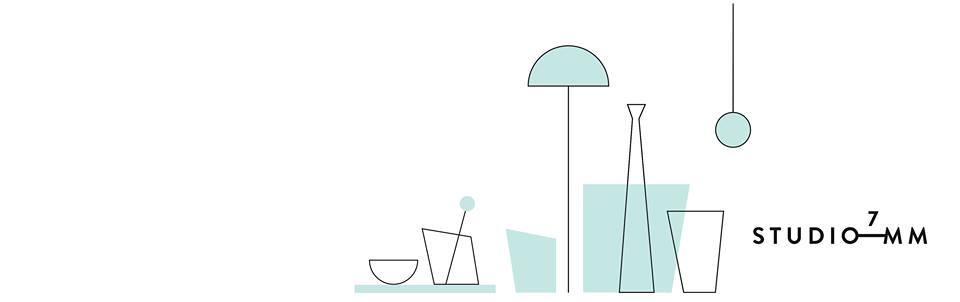 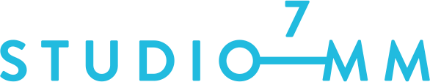 Marcin RobakUl. Skoczowska 1261-345 Poznań Tel. 606 272 446Nip 665-254-92-29 REGON : 363853684 SPECYFIKACJA WYKONANIA I ODBIORU ROBÓT Branża sanitarnaProjektanci branż:Data opracowania: Styczeń 2017KODY I NAZWY CPV45331000-6 Instalowanie urządzeń grzewczych, wentylacyjnych i klimatyzacyjnych45330000-9 Roboty instalacyjne wodno-kanalizacyjne i sanitarne45320000-6 Roboty izolacyjneWYMAGANIA OGÓLNEWSTĘPPrzedmiot Specyfikacji Technicznej.Przedmiotem niniejszej specyfikacji technicznej (ST) są wymagania ogólne oraz wytyczne wykonania i odbioru instalacji sanitarnych dla  :  „ Sala konferencyjna na parterze w budynku urzędu miasta Świnoujście przy ul. Wojska Polskiego 1/5 w Świnoujściu (ob. 0004, dz. nr. 553/13)”Zakres stosowania STNiniejsza specyfikacja techniczna stosowana jest jako dokument przy realizacji robót objętych przetargiem zgodnie z ustawą o zamówieniach publicznych.Zakres robót objętych STUstalenia zawarte w niniejszej ST stanowią wymagania dotyczące wykonania i odbioru robót z zakresie instalacji sanitarnych  dla :  „ Sala konferencyjna na parterze w budynku urzędu miasta Świnoujście przy ul. Wojska Polskiego 1/5 w Świnoujściu (ob. 0004, dz. nr. 553/13)”Określenia podstawoweOkreślenia podstawowe Ilekroć w ST jest mowa o: obiekcie budowlanym – należy przez to rozumieć budynek wraz z instalacjami i urządzeniami technicznymi,  budowlę stanowiącą całość techniczno-użytkową wraz z instalacjami i urządzeniami, budynku – należy przez to rozumieć taki obiekt budowlany, który jest trwale związany z gruntem, wydzielony z przestrzeni za pomocą przegród budowlanych oraz posiada fundamenty i dach. budowli – należy przez to rozumieć każdy obiekt budowlany nie będący budynkiem lub obiektem małej architektury, jak: lotniska, drogi, linie kolejowe, mosty, estakady, tunele, sieci techniczne, wolno stojące maszty antenowe, wolno stojące trwale związane z gruntem urządzenia reklamowe, budowle ziemne, obronne (fortyfikacje), ochronne, hydrotechniczne, zbiorniki, wolno stojące instalacje przemysłowe lub urządzenia techniczne, oczyszczalnie ścieków, składowiska odpadów, stacje uzdatniania wody, konstrukcje oporowe, nadziemne i podziemne przejścia dla pieszych, sieci uzbrojenia terenu, budowle sportowe, cmentarze, pomniki, a także części budowlane urządzeń technicznych (kotłów, pieców przemysłowych i innych urządzeń) oraz fundamenty pod maszyny i urządzenia, jako odrębne pod względem technicznym części przedmiotów składających się na całość użytkową. budowie – należy przez to rozumieć wykonanie obiektu budowlanego w określonym miejscu, a także odbudowę, rozbudowę, nadbudowę obiektu budowlanego. robotach budowlanych – należy przez to rozumieć budowę, a także prace polegające na przebudowie, montażu, remoncie lub rozbiórce obiektu budowlanego. remoncie – należy przez to rozumieć wykonywanie w istniejącym obiekcie budowlanym robót budowlanych polegających na odtworzeniu stanu pierwotnego, a nie stanowiących bieżącej konserwacji.urządzeniach budowlanych – należy przez to rozumieć urządzenia techniczne związane z obiektem budowlanym zapewniające możliwość użytkowania obiektu zgodnie z jego przeznaczeniem, jak przyłącza i urządzenia instalacyjne, w tym służące oczyszczaniu lub gromadzeniu ścieków, a także przejazdy, ogrodzenia, place postojowe i place pod śmietniki. terenie budowy – należy przez to rozumieć przestrzeń, w której prowadzone są roboty budowlane wraz z przestrzenią zajmowaną przez urządzenia zaplecza budowy. pozwoleniu na budowę – należy przez to rozumieć decyzję administracyjną zezwalającą na rozpoczęcie i prowadzenie budowy lub wykonywanie robót budowlanych innych niż budowa obiektu budowlanego. dokumentacji budowy – należy przez to rozumieć pozwolenie na budowę wraz z załączonym projektem budowlanym, dziennik budowy, protokoły odbiorów częściowych i końcowych, w miarę potrzeby, rysunki i opisy służące realizacji obiektu, operaty geodezyjne i książkę obmiarów, a w przypadku realizacji obiektów metodą montażu – także dziennik montażu. dokumentacji powykonawczej – należy przez to rozumieć dokumentację budowy z naniesionymi zmianami dokonanymi w toku wykonywania robót oraz geodezyjnymi pomiarami powykonawczymi. terenie zamkniętym – należy przez to rozumieć teren zamknięty, o którym mowa w przepisach prawa geodezyjnego i kartograficznego: obronności lub bezpieczeństwa państwa, będący w dyspozycji jednostek organizacyjnych podległych Ministrowi Obrony Narodowej, Ministrowi Spraw Wewnętrznych i Administracji oraz Ministrowi Spraw Zagranicznych, aprobacie technicznej – należy przez to rozumieć pozytywną ocenę techniczną wyrobu, stwierdzającą jego przydatność do stosowania w budownictwie. właściwym organie – należy przez to rozumieć organ nadzoru architektoniczno-budowlanego lub organ specjalistycznego nadzoru budowlanego, stosownie do ich właściwości określonych w rozdziale wyrobie budowlanym – należy przez to rozumieć wyrób w rozumieniu przepisów o ocenie zgodności, wytworzony w celu wbudowania, wmontowania, zainstalowania lub zastosowania w sposób trwały w obiekcie budowlanym, wprowadzany do obrotu jako wyrób pojedynczy lub jako zestaw wyborów do stosowania we wzajemnym połączeniu stanowiącym integralną całość użytkową. organie samorządu zawodowego – należy przez to rozumieć organy określone w ustawie z dnia 15 grudnia 2000 r. o samorządach zawodowych architektów, inżynierów budownictwa oraz urbanistów (Dz. U. z 2001 r. Nr 5, poz. 42 z późn. zm.). obszarze oddziaływania obiektu – należy przez to rozumieć teren wyznaczony w otoczeniu budowlanym na podstawie przepisów odrębnych, wprowadzających związane z tym obiektem ograniczenia w zagospodarowaniu tego terenu. 1.3.22. opłacie – należy przez to rozumieć kwotę należności wnoszoną przez zobowiązanego za określone ustawą obowiązkowe kontrole dokonywane przez właściwy organ. drodze tymczasowej (montażowej) – należy przez to rozumieć drogę specjalnie przygotowaną, przeznaczoną do ruchu pojazdów obsługujących roboty budowlane na czas ich wykonywania, przewidzianą do usunięcia po ich zakończeniu.. dzienniku budowy – należy przez to rozumieć dziennik wydany przez właściwy organ zgodnie z obowiązującymi przepisami, stanowiący urzędowy dokument przebiegu robót budowlanych oraz zdarzeń i okoliczności zachodzących w czasie wykonywania robót. kierowniku budowy – osoba wyznaczona przez Wykonawcę robót, upoważniona do kierowania robotami i do występowania w jego imieniu w sprawach realizacji kontraktu, ponosząca ustawową odpowiedzialność za prowadzoną budowę. laboratorium – należy przez to rozumieć laboratorium jednostki naukowej, zamawiającego wykonawcy lub inne laboratorium badawcze zaakceptowane przez Zamawiającego, niezbędne do przeprowadzania niezbędnych badań i prób związanych z oceną jakości stosowanych wyrobów budowlanych oraz rodzajów prowadzonych robót.  materiałach – należy przez to rozumieć wszelkie materiały naturalne i wytwarzane jak również różne tworzywa i wyroby niezbędne do wykonania robót, zgodnie z dokumentacją projektową i specyfikacjami technicznymi zaakceptowane przez Inspektora nadzoru.  odpowiedniej zgodności – należy przez to rozumieć zgodność wykonanych robót dopuszczalnymi tolerancjami, a jeśli granice tolerancji nie zostały określone – z przeciętnymi tolerancjami przyjmowanymi zwyczajowo dla danego rodzaju robót budowlanych. poleceniu Inspektora nadzoru – należy przez to rozumieć wszelkie polecenia przekazane Wykonawcy przez Inspektora nadzoru w formie pisemnej dotyczące sposobu realizacji robót lub innych spraw związanych z prowadzeniem budowy. projektancie – należy przez to rozumieć uprawnioną osobę prawną lub fizyczną będącą autorem dokumentacji projektowej. rekultywacji – należy przez to rozumieć roboty mające na celu uporządkowanie i przywrócenie pierwotnych funkcji terenu naruszonego w czasie realizacji budowy lub robót budowlanych. części obiektu lub etapie wykonania – należy przez to rozumieć część obiektu budowlanego zdolną do spełniania przewidywanych funkcji techniczno-użytkowych i możliwą do odebrania i przekazania do eksploatacji. ustaleniach technicznych – należy przez to rozumieć ustalenia podane w normach, aprobatach technicznych i szczegółowych specyfikacjach technicznych. grupach, klasach, kategoriach robót – należy przez to rozumieć grupy, klasy, kategorie określone w rozporządzeniu nr 2195/2002 z dnia 5 listopada 2002 r. w sprawie Wspólnego Słownika Zamówień (Dz. Urz. L 340 z 16.12.2002 r., z późn. zm.). inspektorze nadzoru inwestorskiego – osoba posiadająca odpowiednie wykształcenie techniczne i praktykę zawodową oraz uprawnienia budowlane, wykonująca samodzielne funkcje techniczne w budownictwie, której inwestor powierza nadzór nad budową obiektu budowlanego. Reprezentuje on interesy inwestora na budowie i wykonuje bieżącą kontrolę jakości i ilości wykonanych robot, bierze udział w sprawdzianach i odbiorach robót zakrywanych i zanikających, badaniu i odbiorze instalacji oraz urządzeń technicznych, jak również przy odbiorze gotowego obiektu. instrukcji technicznej obsługi (eksploatacji) – opracowana przez projektanta lub dostawcę urządzeń technicznych i maszyn, określająca rodzaje i kolejność lub współzależność czynności obsługi, przeglądów i zabiegów konserwacyjnych, warunkujących ich efektywne i bezpieczne użytkowanie. Instrukcja techniczna obsługi (eksploatacji) jest również składnikiem dokumentacji powykonawczej obiektu budowlanegoistotnych wymaganiach – oznaczają wymagania dotyczące bezpieczeństwa, zdrowia i pewnych innych aspektów interesu wspólnego, jakie maja spełniać roboty budowlane. normach europejskich – oznaczają normy przyjęte przez Europejski Komitet Standaryzacji (CEN) oraz Europejski Komitet Standaryzacji elektrotechnicznej (CENELEC) jako „standardy europejskie (EN)” lub „dokumenty harmonizacyjne (HD)”, zgodnie z ogólnymi zasadami działania tych organizacji. przedmiarze robót – to zestawienie przewidzianych do wykonania robót podstawowych w kolejności technologicznej ich wykonania, ze szczegółowym opisem lub wskazaniem podstaw ustalających szczegółowy opis, oraz wskazanie szczegółowych specyfikacji technicznych wykonania i odbioru robót budowlanych, z wyliczeniem i zestawieniem ilości jednostek przedmiarowych robót podstawowych. robocie podstawowej – minimalny zakres prac, które po wykonaniu są możliwe do odebrania pod względem ilości i wymogów jakościowych oraz uwzględniają przyjęty stopień scalenia robót Wspólnym Słowniku Zamówień – jest systemem klasyfikacji produktów, usług i robót budowlanych, stworzonych na potrzeby zamówień publicznych. Składa się ze słownika głównego oraz słownika uzupełniającego. Obowiązuje we wszystkich krajach Unii Europejskiej. Zgodnie z postanowieniami rozporządzenia 2151/2003, stosowanie kodów CPV do określania przedmiotu zamówienia przez zamawiających z ówczesnych Państw Członkowskich UE stało się obowiązkowe z dniem 20 grudnia 2003 r. Polskie Prawo zamówień publicznych przewidziało obowiązek stosowania klasyfikacji CPV począwszy od dnia akcesji Polski do UE, tzn. od 1 maja 2004 r. Zarządzającym realizacją umowy – jest to osoba prawna lub fizyczna określona w istotnychOgólne wymagania dotyczące prowadzenia, organizacji Wykonawca jest odpowiedzialny za jakość wykonania robót oraz za ich zgodność   z przedmiarem, projektem, wymaganiami ST, pozostałymi dokumentami przetargowymi oraz poleceniami Inspektora nadzoru. Wykonawca zapewni całość robocizny, materiałów, sprzętu, transportu i dostaw niezbędnych do wykonania robót objętych umową. Ponadto:Wykonawca jest zobowiązany do utrzymania czystości w obrębie prowadzonych prac i usuwania na bieżąco wszelkich zanieczyszczeń powstałych tam w wyniku prowadzonych robót,Wykonawca jest zobowiązany do naprawienia na własny koszt wszelkich szkód powstałych z winy Wykonawcy na terenie prowadzonych prac,Wykonawca ponosi wszelką odpowiedzialność za zabezpieczenie własnego sprzętu przed kradzieżą w czasie trwania prac na terenie Zamawiającego,Wykonawca będzie organizował i realizował przedmiotowe prace w sposób powodujący jak najmniejsze niedogodności dla użytkowników znajdujących się  w czynnie funkcjonującym budynku,po zakończeniu i odebraniu robót Wykonawca dokona wpisu w Książce obiektu budowlanego o wykonanych robotach instalacyjno-budowlanych,w budynkach zabytkowych, podlegających ochronie konserwatorskiej zobowiązuje się Wykonawcę do przestrzegania wszelkich zasad i przepisów dotyczących wykonywania robót budowlanych w tego rodzaju obiektach,Wykonawca przeznaczy i zabezpieczy na terenie budowy pomieszczenie na miejsce narad i spotkań oraz wyposaży je w niezbędne umeblowanie (stół, krzesła, itp.)podczas wykonywania prac budowlano-instalacyjnych wszyscy pracownicy powinni:stosować się do wszystkich przepisów przywołanych w projekcie, niniejszej ST oraz pozostałej dokumentacji przetargowej w tym przestrzegać zasad prowadzenia prac niebezpiecznych pożarowo oraz znać zasady postępowania    w przypadku pożaru lub innego miejscowego zagrożenia,posiadać odpowiednie kwalifikacje i uprawnienia do wykonywanych prac, aktualne badania lekarskie oraz odbyte szkolenia w zakresie bhp na stanowisku pracy,na bieżąco informować Zamawiającego o zidentyfikowanych i spowodowanych zagrożeniach pożarowych, bhp i środowiskowych oraz wszelkich innych sytuacjach awaryjnych i wypadkach,stosować odpowiednią odzież ochronną i sprzęt ochrony osobistej oraz bezpieczne i sprawne narzędzia pracy.Wykonawca powinien skalkulować i uwzględnić w swojej ofercie (wycenie) ewentualne koszty utrudnień wynikających z prowadzenia robót w czynnie funkcjonującym obiekcie tj. konieczność pracy w godzinach popołudniowych i wieczornych, przerwy w pracy, itp.zobowiązuje się Wykonawcę do szczegółowego zapoznania się z niniejszą ST, dokumentacją projektową, postanowieniami zawartymi w pozostałej dokumentacji przetargowej oraz dokonania przed złożeniem oferty wizji lokalnej na obiekcie i terenie gdzie będą wykonywane prace. Jakiekolwiek koszty związane z inspekcją terenu budowy ponoszą Wykonawcy.Przekazania terenu budowy.Zamawiający w terminie określonym w dokumentach umowy przekaże protokólarnie Wykonawcy teren budowy. Od tego momentu na Wykonawcy spoczywa odpowiedzialność za teren budowy jego zabezpieczenie oraz ochronę mienia Inwestora przekazanego razem z placem budowy. Zamawiający nie zabezpiecza dostawy wody, ogrzewania, ciepła technologicznego i odprowadzenia ścieków dla potrzeb prowadzonej budowy.Zgodność robót z dokumentacją (przedmiarami, projektami) i ST.Dokumentacja, ST oraz dodatkowe dokumenty przekazane Wykonawcy przez Inspektora nadzoru stanowią a wymagania wyszczególnione w choćby jednym z nich są obowiązujące dla Wykonawcy tak, jakby zawarte były w całej dokumentacji. Wykonawca nie może wykorzystywać błędów lub opuszczeń w dokumentach a o ich wykryciu powinien natychmiast powiadomić Zamawiającego. Wszystkie wykonane roboty oraz dostarczone materiały muszą być zgodne z dokumentacją projektową i ST.W przypadku rozbieżności w ustaleniach poszczególnych dokumentów obowiązuje kolejność ich ważności wymieniona w „Ogólnych warunkach umowy”. Wykonawca nie może wykorzystywać błędów lub opuszczeń w dokumentach kontraktowych, a o ich wykryciu winien natychmiast powiadomić Inspektora nadzoru, który dokona odpowiednich zmian i poprawek. W przypadku stwierdzenia ewentualnych rozbieżności podane na rysunku wielkości liczbowe wymiarów są ważniejsze od odczytu ze skali rysunków. Wszystkie wykonane roboty i dostarczone materiały mają być zgodne z dokumentacją projektową i ST. Wielkości określone w dokumentacji projektowej i w ST będą uważane za wartości docelowe, od których dopuszczalne są odchylenia w ramach określonego przedziału tolerancji. Cechy materiałów i elementów budowli muszą być jednorodne i wykazywać zgodność z określonymi wymaganiami, a rozrzuty tych cech nie mogą przekraczać dopuszczalnego przedziału tolerancji. W przypadku, gdy dostarczane materiały lub wykonane roboty nie będą zgodne z dokumentacją projektową lub SST i mają wpływ na niezadowalającą jakość elementu budowli, to takie materiały zostaną zastąpione innymi, a elementy budowli rozebrane i wykonane ponownie na koszt wykonawcy.Zgodność wymiarowa.Wielkości określone w dokumentacji i w ST będą uważane za wartości docelowe,  od których dopuszczalne są odchylenia w ramach określonego przedziału tolerancji. Cechy materiałów i elementów budowli muszą być jednorodne i wykazywać zgodność     z określonymi wymaganiami. W przypadku gdy dostarczone materiały lub wykonane roboty nie będą zgodne z dokumentacją  i ST lub mają wpływ na niezadowalającą jakość elementu budowli, to takie materiały zostaną zastąpione innymi, a elementy budowli rozebrane i wykonane ponownie na koszt Wykonawcy.Zabezpieczenie terenu budowy.Wykonawca jest zobowiązany do zabezpieczenia terenu budowy w okresie trwania realizacji przedmiotu umowy aż do zakończenia i odbioru ostatecznego robót. Wykonawca dostarczy, zainstaluje i będzie utrzymywać tymczasowe urządzenia zabezpieczające, w tym: ogrodzenia, poręcze, oświetlenie, znaki ostrzegawcze. Koszt zabezpieczenia terenu budowy nie podlega odrębnej zapłacie i przyjmuje się, że jest włączony w cenę umowną.Ochrona środowiska w czasie wykonywania robót.Wykonawca ma obowiązek znać i stosować w czasie prowadzenia robót wszelkie przepisy dotyczące ochrony środowiska naturalnego i środowiska pracy.W okresie trwania budowy i wykonywania robót wykończeniowych Wykonawca będzie:utrzymywać teren budowy, pomieszczeń w obiekcie bez wody stojącej, zalegającego gruzu i złomu,podejmować wszelkie konieczne kroki mające na celu stosowanie się do przepisów i norm dotyczących ochrony środowiska na terenie i wokół terenu budowy oraz będzie unikać uszkodzeń lub uciążliwości dla osób lub własności społecznej, a wynikającej ze skażenia, hałasu lub innych przyczyn powstałych w następstwie jego sposobu działania mając na względzie pracowników i uczniów Uniwersytetu     w czynnie funkcjonującym obiekcie.Stosując się do tych wymagań, Wykonawca będzie miał szczególny wzgląd na:wszystkie pomieszczenia sąsiadujące z rejonem prowadzonych prac,środki ostrożności i zabezpieczenia przed:zanieczyszczeniem powietrza pyłami i gazamiuszkodzeniami lub zanieczyszczeniem czynnie funkcjonujących instalacjimożliwością powstania pożaru1.4.6. Ochrona przeciwpożarowa.Wykonawca będzie przestrzegać przepisów ochrony przeciwpożarowej oraz utrzymywać sprawny sprzęt przeciwpożarowy. Materiały łatwopalne będą zabezpieczane i składowane w sposób zgodny z odpowiednimi przepisami i zabezpieczone przed dostępem osób trzecich. Wykonawca będzie odpowiedzialny za wszelkie straty spowodowane pożarem wywołanym jako rezultat realizacji robót albo przez personel Wykonawcy.Ochrona własności publicznej i prywatnej.Wykonawca odpowiada za ochronę instalacji i urządzeń w obiekcie, takich jak rurociągi, kable, itp. i zapewni właściwe oznaczenie i zabezpieczenie przed uszkodzeniem tych instalacji i urządzeń w czasie robót. O fakcie przypadkowego uszkodzenia tych instalacji Wykonawca powiadomi Inspektora nadzoru oraz będzie z nim współpracował dokonując na własny koszt lub własnymi siłami bezzwłocznej naprawy uszkodzonych urządzeń lub instalacji.Bezpieczeństwo i higiena pracy.Podczas realizacji robót Wykonawca będzie przestrzegać przepisów dotyczących bezpieczeństwa i higieny pracy. W szczególności Wykonawca ma obowiązek zadbać aby personel nie wykonywał pracy w warunkach niebezpiecznych, szkodliwych dla zdrowia oraz nie spełniających odpowiednich wymagań sanitarnych. Wykonawca zapewni i będzie utrzymywał wszelkie urządzenia zabezpieczające, socjalne oraz sprzęt i odpowiednią odzież dla ochrony zdrowia osób zatrudnionych na budowie. Uznaje się, że wszelkie koszty związane z wypełnieniem wymagań określonych powyżej nie podlegają odrębnej zapłacie i są uwzględnione w cenie umownej.Ochrona i utrzymanie robót.Wykonawca będzie odpowiedzialny za ochronę robót oraz za wszelkie materiały i urządzenia używane do wykonywania robót od daty rozpoczęcia do daty podpisania protokołu odbioru końcowego.Ograniczenie obciążeń osi pojazdów.Wykonawca będzie się stosował do ustawowych ograniczeń przepisów dotyczących obciążenia na oś przy transporcie materiałów i wyposażenia na i z terenu robót. Uzyska on wszelkie niezbędne zezwolenia od władz co do przewozu nietypowych wagowo ładunków. Pojazdy i ładunki powodujące nadmierne obciążenie osiowe nie będą dopuszczone na teren budowy a Wykonawca będzie odpowiadał za naprawę wszelkich elementów w ten sposób uszkodzonych.Stosowanie się do prawa i innych przepisów Wykonawca zobowiązany jest znać wszelkie przepisy wydane przez organy administracji państwowej i samorządowej, które są w jakikolwiek sposób związane z robotami i będzie w pełni odpowiedzialny za przestrzeganie tych praw, przepisów i wytycznych podczas prowadzenia robót. Np. rozporządzenie Ministra Infrastruktury z dnia 6 lutego 2003 r. w sprawie bezpieczeństwa i higieny pracy podczas wykonywania robót budowlanych (Dz. U. z dn. 19.03.2003 r. Nr 47, poz. 401) oraz Ministra Pracy i Polityki Socjalnej z dnia 26 września 1997 r. w sprawie ogólnych przepisów bezpieczeństwa i higieny pracy (Dz. U. Nr 169 poz. 1650). Wykonawca będzie przestrzegać praw patentowych i będzie w pełni odpowiedzialny za wypełnienie wszelkich wymagań prawnych odnośnie wykorzystania opatentowanych urządzeń lub metod i w sposób ciągły będzie informować Inspektora nadzoru o swoich działaniach, przedstawiając kopie zezwoleń i inne odnośne dokumenty.2. MATERIAŁY.2.1. Źródła uzyskania materiałów do wykonania robót instalacyjno-budowlanych.Przed przystąpieniem do wbudowania materiałów i urządzeń Wykonawca przedstawi do akceptacji  Inspektora nadzoru wniosek o zatwierdzenie materiału i urządzenia wraz z wszystkimi niezbędnymi certyfikatami , aprobatami itp. 2.2. Materiały nie odpowiadające wymaganiom jakościowym.Materiały nie odpowiadające wymaganiom jakościowym zostaną przez Wykonawcę i na jego koszt wywiezione z terenu budowy, bądź złożone w miejscu wskazanym przez Inspektora nadzoru. Każdy rodzaj robót, w którym znajdują się nie zbadane i nie zaakceptowane materiały, Wykonawca wykonuje na własne ryzyko, licząc się z jego nie przyjęciem i nie zapłaceniem.2.3. Przechowywanie i składowanie materiałów.Wykonawca zapewni, aby tymczasowo składowane materiały, do czasu gdy będą one potrzebne do robót, były zabezpieczone przed zanieczyszczeniem i uszkodzeniem, zachowały swoją jakość i właściwości oraz były dostępne do kontroli Inspektora nadzoru. Miejsca czasowego składowania materiałów będą zlokalizowane w obrębie terenu budowy w miejscach uzgodnionych z Inspektorem nadzoru.2.4. Wariantowe stosowanie materiałów.Jeśli dokumentacja lub ST przewidują możliwość zastosowania różnych rodzajów materiałów do wykonywania poszczególnych elementów robót Wykonawca powiadomi Inspektora nadzoru o zamiarze zastosowania konkretnego rodzaju materiału. Wybrany  i zaakceptowany rodzaj materiału nie może być później zmieniany bez zgody Inspektora nadzoru. 3. SPRZĘT.Wykonawca jest zobowiązany do używania jedynie takiego sprzętu, który nie spowoduje niekorzystnego wpływu na jakość wykonywanych robót. Sprzęt używany do robót powinien być zgodny z ofertą Wykonawcy i powinien odpowiadać pod względem typów i ilości wskazaniom zawartym w dokumentacji i ST. Liczba i wydajność sprzętu będzie gwarantować przeprowadzenie robót, zgodnie z zasadami określonymi w dokumentacji projektowej, ST i wskazaniach Inspektora nadzoru w terminie przewidzianym umową. Sprzęt będący własnością Wykonawcy lub wynajęty do wykonania robót ma być utrzymywany w dobrym stanie technicznym i gotowości do pracy. Sprzęt będzie spełniał normy ochrony środowiska i przepisy jego użytkowania. Wykonawca dostarczy Inspektorowi nadzoru kopie dokumentów potwierdzających dopuszczenie sprzętu do użytkowania, tam gdzie jest to wymagane przepisami. Jeżeli dokumentacja projektowa lub ST przewidują możliwość wariantowego użycia sprzętu przy wykonywanych robotach, Wykonawca powiadomi Inspektora nadzoru o swoim zamiarze wyboru i uzyska jego akceptację przed użyciem sprzętu. Wybrany sprzęt po akceptacji Inspektora nadzoru nie może być później zmieniany bez jego zgody.4. TRANSPORT.4.1. Ogólne wymagania dotyczące transportu.Wykonawca jest zobowiązany do stasowania jedynie takich środków transportu, które nie wpłyną niekorzystnie na jakość wykonywanych robót i właściwości przewożonych materiałów. Liczba środków transportu będzie zapewniać prowadzenie robót zgodnie z zasadami określonymi w dokumentacji projektowej, ST i wskazaniach Inspektora nadzoru w terminie przewidzianym w umowie.4.2. Wymagania dotyczące przewozu po drogach publicznych.Przy ruchu na drogach publicznych pojazdy będą spełniać wymagania dotyczące przepisów ruchu drogowego w odniesieniu do dopuszczalnych obciążeń na osie i innych parametrów technicznych. Środki transportu nie odpowiadające warunkom dopuszczalnych obciążeń na osie mogą być dopuszczone przez właściwy zarząd drogi pod warunkiem przywrócenia stanu pierwotnego użytkowanych odcinków dróg na koszt Wykonawcy. Wykonawca będzie usuwać na bieżąco, na własny koszt, wszelkie zanieczyszczenia spowodowane jego pojazdami na drogach publicznych oraz dojazdach na teren budowy.5. WYKONANIE ROBÓT.Wykonawca jest odpowiedzialny za prowadzenie robót zgodnie z umową oraz za jakość zastosowanych materiałów i wykonywanych robót, za ich zgodność z dokumentacją projektową, wymaganiami ST oraz poleceniami Inspektora nadzoru. Następstwa jakiegokolwiek błędu spowodowanego przez Wykonawcę w wykonywaniu robót zostaną, poprawione przez Wykonawcę na jego koszt. Decyzje Inspektora nadzoru dotyczące akceptacji lub odrzucenia materiałów i elementów robót będą oparte na wymaganiach sformułowanych w dokumentach umowy, dokumentacji projektowej i ST a także w normach i wytycznych branżowych. Polecenia Inspektora nadzoru dotyczące realizacji robót będą wykonywane przez Wykonawcę nie później niż w czasie przez niego wyznaczonym, pod groźbą wstrzymania robót. Skutki finansowe z tytułu wstrzymania robót w takiej sytuacji ponosi Wykonawca.6. KONTROLA JAKOŚCI ROBÓT.6.1. Program zapewnienia jakości.Do obowiązków Generalnego Wykonawcy należy opracowanie i przedstawienie do zaakceptowania przez Inspektorów Nadzoru programu zapewnienia jakości (PZJ), w którym przedstawi on zamierzony sposób wykonania robót, możliwości techniczne, kadrowe i organizacyjne gwarantujące wykonanie robót zgodnie z dokumentacją projektową i ST.Program zapewnienia jakości winien zawierać w szczególności:organizację wykonania robót, w tym terminy i sposób prowadzenia robót,organizację ruchu na budowie wraz z oznakowaniem robót,plan bezpieczeństwa i ochrony zdrowia,sposób zabezpieczenia mienia Zamawiającego oraz składowanych materiałów i urządzeń podczas prowadzonych prac,sposób zabezpieczenia przeciwpożarowego podczas prowadzonych prac,wykaz zespołów roboczych, ich kwalifikacje i przygotowanie praktyczne,wykaz osób odpowiedzialnych za jakość i terminowość wykonania poszczególnych elementów robót,sposób i procedurę przeprowadzenia wszelkich prób i pomiarów,wykaz maszyn i urządzeń stosowanych na budowie z ich podstawowymi parametrami technicznymirodzaje i ilości środków transportu oraz urządzeń do magazynowania i załadunku materiałów.Program zapewnienia jakości Wykonawca dostarczy Zamawiającemu najpóźniej w dniu przekazania placu budowy.6.2. Próby, badania, pomiary.Wszystkie próby, badania i pomiary będą przeprowadzane zgodnie z wymaganiami obowiązujących norm. W przypadku, gdy normy nie obejmują jakiegokolwiek badania wymaganego w dokumentacji projektowej lub ST, stosować można wytyczne krajowe, albo inne procedury zaakceptowane przez Inspektora nadzoru. Przed przystąpieniem do wszelkich prób, badań i pomiarów Wykonawca powiadomi Inspektora nadzoru o rodzaju, miejscu i terminie prób lub pomiaru. Po wykonaniu prób, badań lub pomiarów Wykonawca przedstawi na piśmie ich wyniki do akceptacji przez Inspektora nadzoru. Wszystkie próby, badania i pomiary należy wykonywać za pomocą sprawnych technicznie i zalegalizowanych urządzeń lub przyrządów pomiarowych dostarczonych przez Wykonawcę. Przed każdym badaniem Wykonawca przedstawi Inspektorowi nadzoru aktualne świadectwa legalizacji dla urządzeń lub przyrządów wykorzystywanych przy pomiarach. Wszystkie urządzenia pomiarowe będą przez Wykonawcę utrzymywane w dobrym stanie technicznym w całym okresie trwania budowy.Wykonawca przedstawi do akceptacji Zamawiającego harmonogram odbiorów na co najmniej 10 dni  roboczych przed  datą ich rozpoczęcia.6.3. Kontrole i badania prowadzone przez Inspektora nadzoru.Wykonawca każdorazowo udzieli wszelkiej pomocy podczas dokonywania bieżących czynności kontrolnych przez Inspektora nadzoru. Na jego życzenie umożliwi dostęp do wszelkich miejsc i pomieszczeń, w których są lub były wykonywane prace. Dla celów kontroli jakości Inspektor nadzoru uprawniony jest również do pobierania próbek zastosowanych materiałów i elementów oraz dokonywania sprawdzeń i badań u źródła ich wytwarzania. Do umożliwienia jemu kontroli zapewniona będzie wszelka potrzebna do tego pomoc ze strony Wykonawcy i producenta materiałów. Inspektor nadzoru może pobierać próbki materiałów i prowadzić badania niezależnie od Wykonawcy na swój koszt. Jeżeli wyniki tych badań wykażą, że raporty Wykonawcy są niewiarygodne, to Inspektor nadzoru poleci Wykonawcy lub zleci niezależnemu laboratorium przeprowadzenie powtórnych lub dodatkowych badań. W takim przypadku, całkowite koszty powtórnych lub dodatkowych badań i pobierania próbek poniesione zostaną przez Wykonawcę.6.4. Certyfikaty, aprobaty i deklaracje.Inspektor nadzoru może dopuścić do użycia tylko te wyroby i materiały, które:posiadają certyfikat na znak bezpieczeństwa wykazujący, że zapewniono zgodność   z kryteriami technicznymi określonymi na podstawie Polskich Norm, aprobat technicznych oraz właściwych przepisów i są prawidłowo oznaczone znakiem bezpieczeństwa „B”.posiadają deklaracje zgodności z obowiązującymi dyrektywami UE i oznaczenie CEposiadają deklarację zgodności lub certyfikat zgodności z:Polską Normą lub równoważnąaprobatą techniczną w przypadku wyrobów, dla których nie ustanowiono PN, jeżeli nie są objęte certyfikacją określoną w pkt. 6.4.a i które spełniają wymogi ST.posiadają atesty higieniczne oraz certyfikaty klasyfikacji ogniowej wymagane przepisami.Każda partia dostarczonych do robót materiałów i urządzeń powinna posiadać  te dokumenty, określające w sposób jednoznaczny jej cechy. Jakiekolwiek materiały i urządzenia, które nie spełniają tych wymagań będą odrzucane a koszt ich demontażu i wywozu z terenu budowy poniesie Wykonawca.6.5. Dokumenty budowy.Do podstawowych dokumentów budowy zalicza się:dziennik budowyprotokoły przekazania placu budowy,protokoły z prób, badań i pomiarów,protokoły odbioru robót zanikających i częściowychprotokoły z narad i ustaleńprogram zapewnienia jakości (PZJ)plan bezpieczeństwa i ochrony zdrowiaprojekty, przedmiary, STDokumenty budowy będą przechowywane na terenie budowy w miejscu odpowiednio zabezpieczonym. Zaginięcie któregokolwiek z dokumentów spowoduje jego natychmiastowe odtworzenie przez Wykonawcę w formie przewidzianej prawem. Wszelkie dokumenty budowy będą zawsze dostępne dla Inspektora nadzoru i przedstawiane do wglądu na każde życzenie Zamawiającego.7. ODBIÓR ROBÓT.7.1. Rodzaje odbioru robót.W zależności od ustaleń roboty podlegają następującym odbiorom:a) odbiorowi robót zanikających i ulegających zakryciu,b) odbiorom częściowym,c) odbiorowi końcowemu (ostatecznemu),d) odbiorowi pogwarancyjnemu,7.2. Odbiór robót zanikających i ulegających zakryciu.Odbiór robót zanikających i ulegających zakryciu polega na finalnej ocenie jakości wykonywanych robót oraz ilości tych robót, które w dalszym procesie realizacji ulegną zakryciu. Odbiór robót zanikających i ulegających zakryciu będzie dokonany w czasie umożliwiającym wykonanie ewentualnych korekt i poprawek bez hamowania ogólnego postępu robót. Odbioru tego dokonuje Inspektor Nadzoru. Gotowość danej części robót do odbioru zgłasza Wykonawca wpisem do dziennika budowy (jeżeli wymagany) i jednoczesnym powiadomieniem Inspektora nadzoru. Odbiór będzie przeprowadzony bez zbędnej zwłoki, nie później jednak niż w ciągu 3 dni roboczych od daty powiadomienia o tym fakcie Inspektora nadzoru. Jakość i ilość robót ulegających zakryciu ocenia Inspektor nadzoru na podstawie dokumentów zawierających komplet wyników prób, badań, pomiarów i w oparciu o przeprowadzone obmiary w konfrontacji     z dokumentacją projektową, ST i uprzednimi ustaleniami. Na polecenie Inspektora nadzoru Wykonawca dokona własnymi siłami obmiarów odbieranej instalacji ulegającej zakryciu.7.3. Odbiór częściowy robót.Odbiór częściowy polega na ocenie ilości i jakości wykonanych części robót. Odbioru częściowego robót dokonuje się dla zakresu robót określonego w dokumentach umownych wg zasad jak przy odbiorze końcowym robót. Odbioru robót dokonuje Inspektor nadzoru a na jego polecenie Wykonawca dokona własnymi siłami obmiarów robót, podlegającej odbiorowi częściowemu. Wykonawca jest zobowiązany do dalszego zabezpieczenia przed uszkodzeniami lub zniszczeniem materiałów i urządzeń objętych odbiorem częściowym. Wszelkie wady i uszkodzenia instalacji ujawnione po odbiorze częściowym muszą być bezzwłocznie przez Wykonawcę usunięte. Procedura odbioru instalacji ulegających zakryciu lub robót odebranych protokołem częściowym nie zmienia warunków i terminów gwarancji przyjętych w umowie.7.4. Odbiór końcowy (ostateczny) robót.7.4.1. Zasady odbioru końcowego robót.Odbiór końcowy polega na finalnej ocenie rzeczywistego wykonania robót w odniesieniu do zakresu (ilości) oraz jakości. Całkowite zakończenie robót oraz gotowość do odbioru końcowego będzie stwierdzona przez Wykonawcę wpisem do dziennika budowy (jeżeli wymagany) lub pisemnym powiadomieniem Zamawiającego. Odbiór końcowy robót nastąpi w terminie ustalonym w dokumentach umowy, licząc od dnia potwierdzenia przez Inspektora nadzoru zakończenia robót i przyjęcia dokumentów, o których mowa w pkt. 7.4.2. Odbioru końcowego robót dokona komisja wyznaczona przez Zamawiającego  w obecności Inspektora nadzoru i Wykonawcy. Komisja odbierająca roboty dokona ich oceny jakościowej na podstawie przedłożonych dokumentów, wyników prób, pomiarów i badań, ocenie wizualnej oraz zgodności wykonania robót z dokumentacją i ST. W toku odbioru końcowego robót komisja zapozna się z realizacją ustaleń przyjętych w trakcie odbiorów robót zanikających i ulegających zakryciu oraz odbiorów częściowych, zwłaszcza w zakresie wykonania robót uzupełniających i robót poprawkowych. W przypadku nie wykonania wyznaczonych robót poprawkowych lub uzupełniających w poszczególnych elementach instalacyjnych, konstrukcyjnych i wykończeniowych, komisja przerwie swoje czynności i ustali nowy termin odbioru końcowego. Wykonawca pokryje wszelkie koszty finansowe i rzeczowe wynikające z umowy a powstałe w związku z przesunięcia terminu odbioru końcowego z winy Wykonawcy.7.4.2. Dokumenty do odbioru końcowego (ostatecznego)Odbiory  - Wytyczne ogólne1.  Wykonawca przedstawi do akceptacji Zamawiającego harmonogram odbiorów na co najmniej 10 dni roboczych przed  datą ich rozpoczęcia.2.  Wykonawca  w  przedstawionym  do  akceptacji  Zamawiającego  harmonogramie  odbiorów  uwzględni optymalny czas na przeprowadzenie odbiorów oraz specyfikę obiektu.   3.  Dla  celów  odbioru  końcowego  przedmiotu  umowy,  Zamawiający  powoła  Komisję  Odbiorową,    w  skład której wchodzić będą  przedstawiciele Zamawiającego, Inżyniera, Projektantów  i Wykonawcy.  4.  Wypełnienie zobowiązań Wykonawcy nie będzie uznane dopóki Komisja Odbioru nie dokona Odbioru końcowego  przeprowadzonego zgodnie z wymaganiami Zamawiającego i dopóki Inżynier lub inny podmiot nadzorujący wskazany przez Zamawiającego nie wystawi protokołu odbioru końcowego bez jakichkolwiek  wad i usterek podpisanego przez przedstawiciela Zamawiającego stwierdzającego datę, z którą Wykonawca wywiązał się ze wszystkich zobowiązań wynikających z Umowy. 5.  Odbiór Końcowy – odbiór bez jakichkolwiek wad i usterek kompletnego przedmiotu umowy 6.  Warunki  wykonania  i  odbioru  robot  budowlano-instalacyjnych    należy  rozpatrywać  łącznie  z  rysunkami,  innymi  dokumentami  opisującymi  inwestycję  stanowiącymi  integralną  część dokumentów  kontraktowych.  Wszelkie  rozwiązania  techniczne  związane  z  prawidłową realizacją budowy i przekazaniem obiektu Zamawiającego powinny być wykonane zgodnie z  zapisami Umowy ,  dokumentacją  projektową  , przepisami  prawa  budowlanego, przepisami ppoż.  PIP, Sanepid,  BHP, wszelkimi  normami,  obowiązującymi  przepisami,  wydanymi  decyzjami administracyjnymi oraz aktualnymi wytycznymi  i aktualnymi standardami Zamawiającego. Zmiany w przyjętych  rozwiązaniach  technicznych  lub  zastosowanych  materiałach  muszą  zostać zatwierdzone przez Zamawiającego , Inżyniera Kontraktu i Projektanta. 7.   Prace podlegać będą odbiorowi przez Komisję Odbiorową pod kątem zgodności z zapisami Umowy ,  dokumentacją  projektową  , przepisami  prawa  budowlanego, przepisami ppoż.  PIP, Sanepid,  BHP,    wszelkimi  normami,  obowiązującymi  przepisami,  wydanymi  decyzjami administracyjnymi oraz aktualnymi wytycznymi  i aktualnymi standardami Zamawiającego. 8.  W  toku  odbioru  końcowego  Wykonawca    zapozna    Komisję  Odbiorową  z    realizacją  i ustaleniami  przyjętymi w trakcie odbiorów robot zanikających i ulegających zakryciu, zwłaszcza w zakresie wykonania robot uzupełniających, dodatkowych i robot poprawkowych. W przypadku niewykonania wyżej wymienionych robót Komisja przerwie swoje czynności i ustali nowy termin odbioru  końcowego.  Za  wszelkie  opóźnienia  wynikające  z  przerwania  odbiorów odpowiedzialność będzie ponosił Wykonawca.  9.W  przypadku  stwierdzenia przez  komisję,  że  jakość wykonywanych  robot  w poszczególnych asortymentach  nieznacznie  odbiega  od  wymaganej  z  uwzględnieniem  tolerancji  i  nie  ma większego  wpływu  na  cechy  eksploatacyjne  obiektu,  komisja  dokona  potrąceń,  oceniając pomniejszoną  wartość  wykonywanych  robót  w  stosunku  do  wymagań  przyjętych  w dokumentach kontraktowych. 10. Wykonawca  jest  zobowiązany  do  kompletnego  i  efektywnego  przeszkolenia  personelu wskazanego  przez  Zamawiającego w  zakresie  obsługi  i  eksploatacji  wszelkich  zamontowanych  i zainstalowanych urządzeń , programów i instalacji.  11. Wykonawca  jest  zobowiązany  do  przeprowadzenie  w  obecności  Inżyniera  ,  Inspektorów Nadzoru oraz przedstawicieli Zamawiającego kompletnych i pozytywnych  prób i rozruchów wszelkich urządzeń oraz instalacji zamontowanych w rejonie obiektu.  Z ww. czynności zostanie spisany każdorazowo  protokół  potwierdzający  wykonanie  czynności,  podpisany  przez  wszystkich uczestników prób i rozruchów. 12. Prace  komisji  powinny  odbywać  się  w  sposób  umożliwiający  zakończenie  czynności odbiorowych w terminie nie przekraczającym 20 dni kalendarzowych od dnia jej rozpoczęcia.Do odbioru końcowego (ostatecznego) Wykonawca jest zobowiązany przygotować następujące dokumenty:dokumentację powykonawczą tj. dokumentację budowy z naniesionymi zmianami dokonanymi w toku wykonywania robót oraz aktualną mapę zasadniczą z naniesionymi geodezyjnymi pomiarami powykonawczymi,dzienniki budowy i książki obmiarów (jeżeli wymagane),protokoły z przeprowadzonych odbioru robót zanikających i odbiorów częściowych,protokoły z przeprowadzonych prób, badań i pomiarów zgodnie z dokumentacją projektowa, ST, programem zapewnienia jakości (PZJ) i wymaganymi przepisami,deklaracje zgodności, certyfikaty, aprobaty techniczne, atesty, dokumentacje techniczno ruchowe (DTR), instrukcje obsługi dla wbudowanych i zamontowanych materiałów, maszyn, urządzeń i elementów, rysunki i dokumentacje dla robót towarzyszących oraz protokoły odbioru i przekazania tych robót właścicielom urządzeń,protokoły z przeprowadzonych szkoleń pracowników obsługi zamontowanych instalacji, maszyn i urządzeń.Wszelkie przekazane przez Wykonawcę dokumenty muszą być opracowane w języku polskim. Dokumenty wymienione w pkt. „c” do „g” należy przygotować w formie oprawionej ze szczegółowym spisem treści. Instrukcje obsługi oraz DTR dla zamontowanych maszyn, urządzeń i elementów instalacji należy przedłożyć w dwóch egzemplarzach. Kompletną dokumentację odbiorową Wykonawca przekaże Inspektorowi nadzoru najpóźniej na 5 dni przed wyznaczonym terminem odbioru końcowego robót.    W przypadku, gdy wg komisji roboty pod względem przygotowania dokumentacyjnego nie będą gotowe do odbioru końcowego, komisja w porozumieniu z Wykonawcą wyznaczy ponowny termin odbioru końcowego robót. 7.5. Odbiór pogwarancyjny.Odbiór pogwarancyjny polega na ocenie wykonanych robót związanych z usunięciem wad, które ujawniają się w okresie gwarancyjnym i rękojmi. Odbiór pogwarancyjny będzie dokonany na podstawie oceny wizualnej i eksploatacyjnej obiektu z uwzględnieniem zasad opisanych w punkcie 7.4. „Odbiór końcowy robót”.8. Przepisy związane.PN-EN 1054:1998	Systemy przewodowe z tworzyw sztucznych. Systemy rur z tworzyw termoplastycznych do kanalizacji wewnętrznej. Metoda badania szczelności połączeń powietrzemlub równoważnaPN-87/B-02151.02	Akustyka budowlana. Ochrona przed hałasem pomieszczeń w budynkach. Dopuszczalne wartości poziomu dźwięku w pomieszczeniach lub równoważnaPN-B-02151-3:1999	Akustyka budowlana. Ochrona przed hałasem w budynkach. Izolacyjność akustyczna przegród w budynkach oraz izolacyjność akustyczna elementów budowlanych. Wymagania lub równoważnaPN-B-02414:1999	Ogrzewnictwo i ciepłownictwo. Zabezpieczenie instalacji ogrzewań wodnych systemu zamkniętego z naczyniami wzbiorczymi przeponowymi. Wymagania lub równoważnaPN-91/B-02415	Ogrzewnictwo i ciepłownictwo. Zabezpieczenie wodnych zamkniętych systemów ciepłowniczych. Wymagania lub równoważnaPN-93/C-04607	Woda w instalacjach ogrzewania. Wymagania i badania jakości wody 
lub równoważnaPN-91/B-02420	 Ogrzewnictwo. Odpowietrzanie instalacji ogrzewań wodnych. Wymagania 
lub równoważnaPN-B-03406:1994	Ogrzewnictwo. Obliczanie zapotrzebowania na ciepło pomieszczeń o kubaturze do 600 m3 lub równoważnaPN-82/B-02403	 Ogrzewnictwo. Temperatury obliczeniowe zewnętrzne lub równoważnaPN-B-02025:2001	 Obliczanie sezonowego zapotrzebowania na ciepło do ogrzewania budynków mieszkalnych i zamieszkania zbiorowego lub równoważnaPN-E-05204:1994	 Ochrona przed elektrycznością statyczną. Ochrona obiektów, instalacji 
i urządzeń. Wymagania lub równoważnaPN-80/H-74219	 Rury stalowe bez szwu walcowane na gorąco ogólnego zastosowania lub równoważnaPN-B-02852:2001	 Ochrona przeciwpożarowa budynków. Obliczanie gęstości obciążenia ogniowego oraz wyznaczanie względnego czasu trwania pożaru lub równoważnaPN-B-02851-1:1997	 Ochrona przeciwpożarowa budynków. Badania odporności ogniowej elementów budynków. Wymagania ogólne lub równoważnaPN-90/B-02867	 Ochrona przeciwpożarowa budynków. Metoda badania stopnia rozprzestrzeniania ognia przez ściany - wraz ze zmianą PN-90/B-02867/Az1:2001 lub równoważnaPN-B-02872:1996	Ochrona przeciwpożarowa budynków. Metoda badania odporności dachów na ogień zewnętrzny lub równoważnaPN-B-02873:1996	  Ochrona przeciwpożarowa budynków. Metoda badania stopnia rozprzestrzeniania ognia po instalacjach rurowych i przewodach wentylacyjnych lub równoważnaPN-83/B-03430 Wentylacja w budynkach mieszkalnych , zamieszkania zbiorowego i użyteczności publicznej. Wymagania lub równoważnaPN-78/B-10440 Wentylacja mechaniczna, Urządzenia wentylacyjne. Wymagania przy odbiorze lub równoważnaPN-B-76001:1996 Wentylacja. Przewody. Szczelność. Wymagania i badania lub równoważnaPN-B-76002:1996 Wentylacja. Połączenia urządzeń, przewodów i kształtek wentylacyjnych blaszanych. lub równoważnaPN-92/B-10735 Kanalizacja. Przewody kanalizacyjne. Wymagania i badania przy odbiorze. lub równoważnaPN-87/B-01070 Sieć kanalizacyjna zewnętrzna. Obiekty i elementy wyposażenia. Terminologia. lub równoważnaPN-74/B-02480 Grunty budowlane. Podział, nazwy, symbole i określenia. lub równoważnaPN-81/B-03020 Grunty budowlane. Posadowienia bezpośrednie budowli. Obliczenia statyczne 
i projektowanie.  lub równoważnaPN-68/B-06050 Roboty ziemne budowlane. Wymagania w zakresie wykonywania i badania przy odbiorze. lub równoważnaPN-88/B-06250 Beton zwykły. lub równoważnaPN-86/B-06712 Kruszywa mineralne do betonu. lub równoważnaPN-74/B-24622 Roztwór asfaltowy do gruntowania. lub równoważnaPN-57/B-24625 Lepik asfaltowy z wypełniaczami stosowany na gorąco. lub równoważnaPN-58/C-96177 Lepik asfaltowy bez wypełniaczy stosowany na gorąco. lub równoważnaPN-87/H-74051 Włazy kanałowe. Ogólne wymagania i badania. lub równoważnaPN-64/H-74086 Stopnie żeliwne do studzienek kontrolnych. lub równoważnaBN-66/6774-01 Kruszywo naturalne do nawierzchni drogowych i kolejowych. świr i pospółka. lub równoważnaBN-84/6774-02 Kruszywo mineralne. Kruszywo kamienne łamane do nawierzchni drogowych. lub równoważnaBN-83/8836-02 Przewody podziemne. Roboty ziemne. Wymagania i badania przy odbiorze. lub równoważnaBN-86/8971-08 Prefabrykaty budowlane z betonu. Kręgi betonowe i żelbetowe. lub równoważnaPN-B-01700;1999 Wodociągi i kanalizacja. Urządzenia i sieć zewnętrzna. Oznaczenia graficzne. lub równoważnaPN-99/B-10729 Kanalizacja. Studzienki kanalizacyjne. lub równoważnaPN-92/B-10735 Kanalizacja. Przewody kanalizacyjne. Wymagania i badania przy odbiorze. lub równoważnaPN-EN 752-1;2000 Zewnętrzne systemy kanalizacyjne. Pojęcia ogólne i definicje. lub równoważnaPN-90/B-02711 Kanalizacja. Pomiar ciągły natężenia przepływu objętościowego ścieków w przewodach kanalizacyjnych bezciśnieniowych. Wytyczne projektowania. lub równoważnaPN-EN 124;2000 Zwieńczenia wpustów i studzienek kanalizacyjnych do nawierzchni dla ruchu pieszego i kołowego. lub równoważnaPN-EN 752-2; 2000 Zewnętrzne systemy kanalizacyjne. Wymagania. lub równoważnaPN-EN 752-3; 2000 Zewnętrzne systemy kanalizacyjne. Planowanie. lub równoważnaPN-EN 752-4; 2001 Zewnętrzne systemy kanalizacyjne. Obliczenia hydrauliczne i oddziaływanie na środowisko. lub równoważnaWYTYCZNE MONTAŻU I ODBIORU INSTALACJI CENTRALNEGO OGRZEWANIA, CIEPŁA TECHNOLOGICZNEGO, INSTALACJI WODY ZIMNEJ ORAZ INSTALACJI WENTYLACJI MECHANICZNEJ, KLIMATYZACJIOgólne wytyczne dotyczące wykonania i prowadzenia robót instalacyjnych.Wszelkie prace budowlane i instalacyjne związane z wykonaniem, przebudową, modernizacją lub demontażem instalacji, armatury i urządzeń sanitarnych należy prowadzić zgodnie z aktualnymi przepisami, normami, dyrektywami i warunkami technicznymi pod stałym nadzorem technicznym z zachowaniem obowiązujących przepisów bhp i ppoż. a w szczególności:Ustawą Prawo Budowlane (z dnia 07 lipca 1994r.) i odpowiednimi rozporządzeniami do Ustawy.Rozporządzeniem Ministra Infrastruktury (z dnia 12 kwietnia 2002r.) w sprawie warunków technicznych, jakim powinny odpowiadać budynki i ich usytuowanie.Rozporządzeniem Ministra Spraw Wewnętrznych i Administracji ( z dnia 16 sierpnia 1999r.) w sprawie warunków technicznych użytkowania budynków mieszkalnych.Rozporządzeniem Ministra Spraw Wewnętrznych (z dnia 7 czerwca 2010) w sprawie ochrony przeciwpożarowej budynków, innych obiektów budowlanych i terenów.Rozporządzeniem Ministra Infrastruktury (z dnia 06 lutego 2003r.)  w sprawie bezpieczeństwa i higieny pracy podczas wykonywania robót budowlanych.Rozporządzeniem Ministra Gospodarki (z dnia 23 kwietnia 2013r.) w sprawie bezpieczeństwa i higieny pracy przy urządzeniach energetycznych.Ustawą Prawo Zamówień Publicznych (z dnia 29 stycznia 2004r.).obowiązującymi Polskimi Normami i Dyrektywami UE lub równoważnymi Podstawowe wytyczne montażu i odbioru instalacji.Instalacja wentylacji mechanicznejOkreślenia podstawoweWentylacja mechaniczna pomieszczenia - wymiana powietrza w pomieszczeniu lub w jego części, mająca na celu usunięcie powietrza zużytego i zanieczyszczonego oraz wprowadzenie powietrza zewnętrznego, będąca wynikiem działania urządzeń mechanicznych wprowadzających powietrze w ruch. Instalacja wentylacji mechanicznej - zestaw urządzeń, zespołów i elementów wentylacyjnych służących do uzdatniania i rozprowadzenia powietrza Rozdział powietrza w pomieszczeniu – rozprowadzenie powietrza w wentylowanej przestrzeni z zastosowaniem nawiewników i wywiewników, w celu zagwarantowania wymaganych warunków - intensywności wymiany powietrza, ciśnienia, czystości, temperatury, wilgotności względnej, prędkości ruchu powietrza, poziomu hałasu - w strefie przebywania ludzi. Strefa przebywania ludzi – część przestrzeni pomieszczenia do wysokości 2 m nad podłogą, a także nad pomostami, gdzie przebywają ludzie, w której za pomocą instalacji wentylacyjnej lub klimatyzacyjnej trzeba zapewnić warunki mikroklimatu pomieszczenia.Mikroklimat pomieszczenia – warunki klimatyczne istniejące w pomieszczeniu, będące wynikiem jednoczesnego oddziaływania stopnia czystości, składu chemicznego, temperatury, wilgotności względnej i prędkości ruchu powietrza, a także otaczających przegród. Rozprowadzenie powietrza - przeniesienie strumienia powietrza określonej objętości do wentylowanej przestrzeni lub z tej przestrzeni. Niezbędny strumień objętości powietrza zewnętrznego – strumień powietrza zewnętrznego, który ze względów higienicznych należy doprowadzić do osób przebywających w pomieszczeniu w celu utrzymania odpowiedniej jakości powietrza wewnętrznego, w tym zapewnienia odczucia świeżości powietrza, odprowadzenia przykrych zapachów i utrzymanie na wymaganym poziomie zawartości tlenku węgla i dwutlenku węgla. Krotność wymian powietrza – ilość wymian powietrza – liczbowa wartość intensywności wentylacji pomieszczenia, liczba określająca ile razy w ciągu godziny przepływa przez pomieszczenie strumień powietrza o objętości równej objętości pomieszczenia. Obliczeniowe parametry powietrza zewnętrznego – wartości liczbowe temperatury i wilgotności względnej i innych pochodnych parametrów powietrza zewnętrznego, które należy przyjmować w danej miejscowości przy obliczaniu i doborze urządzeń wentylacji i klimatyzacji Obliczeniowe parametry powietrza wewnętrznego – wartości liczbowe temperatury, wilgotności względnej i prędkości ruchu powietrza w strefie przebywania ludzi, które należy przyjmować- w funkcji przeznaczenia i trybu ubytkowania pomieszczeń – przy obliczaniu i doborze urządzeń wentylacji i klimatyzacji. Uzdatnianie powietrza - Procesy realizowane przy użyciu środków technicznych, mające na celu zmianę jednej lub kilku wielkości charakteryzujących stan i jakość powietrza Ogrzewanie powietrza - uzdatnianie powietrza polegające na podwyższaniu jego temperatury Ogrzewanie powietrza wstępne – w klimatyzacji ogrzewanie powietrza przed podaniem go innym procesom uzdatniania pod względem cieplnym lub wilgotnościowym Ogrzewanie powietrza wtórne – w klimatyzacji ogrzewanie powietrza uprzednio uzdatnionego pod względem cieplnym l/lub wilgotnościowym przed jego wprowadzeniem do pomieszczenia Chłodzenie powietrza - uzdatnianie powietrza polegające na obniżaniu jego temperaturyFiltracja powietrza - Uzdatnianie powietrza polegające na usuwaniu z niego zanieczyszczeń stałych lub ciekłychMateriałami stosowanymi przy wykonaniu robót będących przedmiotem niniejszej ST są:- kanały wentylacyjne prostokątne stalowe ocynkowane - kształtki wentylacyjne prostokątne stalowe ocynkowane-  kanały wentylacyjne okrągłe stalowe ocynkowane typu spiro- kanały wentylacyjne z wełny mineralnej- osprzęt wentylacyjny zgodnie z dokumentacją techniczną - urządzenia wprowadzające powietrze w ruch – centrale wentylacyjne z pompą ciepła  zgodnie z  dokumentacją , - wentylatory Zgodnie z dokumentacją.- przepustnice- klapy pożarowe- tłumiki akustyczne prostokątneKanały wentylacyjne z blachy stalowej ocynkowanej. Kanały wentylacyjne muszą mieć gładkie ściany, a wykonanie kształtek i połączeń powinno być aerodynamiczne. Przewidziano kanały typu B/I oraz Spiro. Przewody muszą być wyposażone  w otwory rewizyjne tak aby zapewnić możliwość czyszczenia instalacji na całej długości. Kanały podpierać systemem podparć dla kanałów wg  typowych ,systemowych rozwiązań. Dodatkowe wzmocnienia powinny być zapewnione poprzez przetłoczenia na ściankach i profile wzmacniające wspawane z boku. Elementy przejściowe muszą mieć kąt nie większy niż 15o w celu uniknięcia turbulencji. Zmiany kierunku i odgałęzienia (w przypadku kanałów o przekroju prostokątnych) wyposażyć w łopatki kierownicze, promień wewnętrzny kształtek musi wynosić co najmniej 100 [mm]. Przewody i kształtki muszą mieć powierzchnię gładką, bez wgnieceń i uszkodzeń powłoki ochronnej. Technologiczne ubytki powłoki ochronnej muszą być zabezpieczone środkami antykorozyjnymi. Przewody o przekroju okrągłym wykonać z blachy ocynkowanej zwiniętej spiralnie.Otwory rewizyjne Należy przewidzieć zabudowę na przewodach wentylacyjnych klap rewizyjnych w celu umożliwienia czyszczenia kanałów. Klapy rewizyjne w miarę możliwości należy zabudować przy: - przepustnicach (z dwóch stron), - klapach pożarowych (z dwóch stron), - tłumikach akustycznych prostokątnych (z dwóch stron), - filtrach (z dwóch stron), - wentylatorach kanałowych (z dwóch stron), - regulatorach przepływu (z dwóch stron), - na kanałach wentylacyjnych co maksimum Minimalne wymiary otworów rewizyjnych w przewodach o przekroju prostokątnym- przy kolanach i łukach z wewnętrznym kierownicami (z jednej strony), - przy zwężkach, jeżeli następuje na nich zmiana wysokości więcej niż o 100 mm. W przypadku zabudowy na kanałach (lub podłączenia do kanałów) łatwo demontowanych elementów, itp. kratek wentylacyjnych i nawiewników mogą one pełnić rolę otworów rewizyjnych. Wszystkie nawiewniki i wywiewniki montowane w sufitach podwieszonych należy podłączać do głównych kanałów przy pomocy przewodów elastycznych izolowanych o długości nie mniejszej niż 0,5 m.Centrale wentylacyjne :Centrala nawiewno-wywiewna z odzyskiem ciepła z pompa ciepła  z wbudowanym układem sterowania, fabrycznie  okablowana.Układ sterowania montowany fabrycznie.Okablowanie centrali wykonane fabrycznie.Dostawca centrali jest odpowiedzialny za sprawdzenie działania centrali i układu sterowania oraz przeprowadzenie testów kontrolno-pomiarowych centrali przed dostawą.Pomiar poziomu mocy akustycznej w kanale mierzone i prezentowane wg ISO 5136Pomiar poziomu mocy akustycznej w otoczeniu mierzone i prezentowane wg ISO 374Wymogi dotyczące certyfikatów producentaCertyfikat jakości ISO 9001 lub równoważnyCertyfikat środowiskowy ISO 14001 lub równoważnyOznaczenie CE zgodnie z EN 61000-6-2 i EN 61000-6-3 lub równoważnyCertyfikat EUROVENT  lub równoważnyKratki z ruchomymi łopatkami poziomymi oraz przepustnicą	- może pełnić funkcję kratki nawiewnej, wyciągowej lub przepływowej	- stały profil strumienia	- montować razem ze skrzynką rozprężno- regulacyjną	- poziom dźwięku w zależności od przepływu powietrza wg tabeli:	- kratka w całości wykonana z aluminium, w standardzie w kolorze białym RAL9010	- skrzynka regulacyjno- pomiarowa z ocynkowanej blachy stalowej, z wyjmowaną przepustnicą 	regulacyjną oraz sondą pomiarową ilości przepływu powietrza, a od wewnątrz z materiałem 	dźwiękochłonnym ze wzmocnioną powierzchnią	- kratkę można zamontować w ścianie, suficie czy parapecie	- zalecana temperatura powietrza nawiewanego może być o 6°C niższa od temperatury 	pomieszczeniaTłumik akustycznytłumiki dostarczane są z uszczelnieniem Średnice d1 > 315 mm wymagają dodatkowego zamówienia złączek NSL, które powinny być zamontowane w tłumiku przed instalacja. Wewnątrz wełna mineralna szklana o grubości: 50 mm dla SIL-50 - w zależności od wymiaru płaszcza zewnętrznego100 mm dla SIL-100 - w zależności od wymiaru płaszcza zewnętrznegoPrzepustnice jednopłaszczyznowa prostokątna, typu A, do przewodów stalowych. Przepustnice składają się z korpusu wykonanego z profilowanej blachy stalowej czarnej. Poszczególne części przepustnicy powinny być zabezpieczone przed korozją przez producenta. Przepustnice należy pakować w kartony i należy je przechowywać w miejscach zabezpieczonych przed opadami atmosferycznymi. Przepustnice wielopłaszczyznowe na wlocie świeżego powietrza są zamontowane na wlocie centrali przed filtrem wstępnym. Klapy pożarowe Przewody wentylacyjne przechodzące przez strefy pożarowe, których nie obsługują, należy izolować ognioochronnie systemową izolacją pożarową o odpowiedniej odporności pożarowej lub montować w ścianach oddzielenia pożarowego klapy pożarowe. Czerpnie powietrza /wyrzutnia dachowaCzerpnie wykonane są z blachy stalowej ocynkowanej-obudowa, Żaluzje, listwy. Części rozłączne skręcane śrubami i nakrętkami wg dokumentacji technicznej producenta.Zespół pompowo-regulacyjny	- do regulacji wydajności nagrzewnic	- skład zespołu: pompa wodna obiegu z regulacją wydajności, 3-drogowy zawór regulacyjny z 	siłownikiem, zawory odcinające, zawór z nastawą wstępną i wyjściami pomiarowymi, zawór zwrotny, 	zawór spustowy, komplet termometrów.	- do średnicy 65 mm króćce na połączenia gwintowane, a powyżej tej średnicy połączenia 	kołnierzowe	- wyposażony standardowo w metalową obudowę malowaną proszkowo z izolacją termiczną	- prosty demontaż pokrywy obudowy 	- dyspozycyjna różnica ciśnień przed zespołem wynosi od 8 do 15 kPa (jeśli jest większa, należy 	zdławić zaworem z nastawą wstępną do wymaganej wartości)	- dyspozycyjna różnica ciśnień ≥ spadku ciśnienia przy przepływie przez stronę pierwotną zespołu	- wysokość podnoszenia pompy zespołu równa oporom przepływu przez nagrzewnicę lub chłodnicę, 	oporom rurociągów oraz oporom strony wtórnej zespołu ( jeśli jest zbyt duża, nadwyżkę ciśnienia 	zdławić zaworem z nastawą wstępną zamontowanym na króćcu po stronie wtórnej)Izolacja termiczna/akustycznaNALEŻY IZOLOWAĆ WSZYSTKIE KANAŁYJako izolację termiczną, akustyczną i przeciwkondensacyjną kanałów wentylacyjnych przewiduje się: Przewody wentylacyjne nawiewne i wywiewne prowadzone w pomieszczeniach pod stropem lub w przestrzeni międzystropowej oraz szachtach wentylacyjnych wykonane z rur Spiro izolować akustycznie i termicznie za pomocą gotowych otulin z wełny mineralnej o gr.50 mm o λ=0,036W/m2K. Kanały powietrza świeżego lub prowadzone w przestrzeniach nieogrzewanych należy izolować wełna mineralną o grubości min. 90 mm o λ=0,036W/m2KW przypadku prowadzenia kanałów z izolacją  na zewnątrz budynku należy pokryć je dodatkowym płaszczem z blachy stalowej ocynkowanej wszystkie podłączenia do nawiewników wykonać przewodami elastycznymi typu flex z izolacja termiczną i akustyczną. Izolacje wykonać po próbach szczelności i po zamontowaniu czujników temperatury. Izolację mocować do kanałów przy pomocy szpilek zgrzewanych (lub klejonych) do kanałów oraz nakładek samozakleszczających się w ilości min. 5 szt. Na 1 m2 powierzchni izolowanej. Dopuszcza się także stosowanie mat z wełny mineralnej samoprzylepnych. W przypadku stosowania elementów klejonych, powierzchnię kanałów dokładnie oczyścić i odtłuścić. Powierzchnie styków poszczególnych odcinków izolacji dokładnie skleić i uszczelnić przy pomocy taśm aluminiowych samoprzylepnychPodłączenia przewodów wentylacyjnych z centralą Przewody wentylacyjne należy łączyć z centralą za pośrednictwem połączeń elastycznych zapobiegających przenoszeniu się drgań i eliminujących niewielkie odchyłki współosiowości kanału i okna wylotowego centrali. Połączenia elastyczne zakończone są kołnierzami uzbrojonymi w uszczelkę. Kołnierze połączeń i kanałów wentylacyjnych należy skręcić za pomocą śrub w narożnikach. W przypadku większych przekrojów należy zastosować dodatkowe zapinki na profilach kołnierzy niewchodzące w zakres dostawy. Prawidłowe funkcjonowanie połączenia elastycznego jest zapewnione po rozciągnięciu rękawa na długości ok.110 mm. Połączenia elastyczne wyposażone są w przewody uziemiające, łączące masę budowy centrali z masa sieci wentylacyjnej. Kanały podłączone do centrali muszą być podparte lub podwieszone na własnych elementach wsporczych. Sposób prowadzenia kanałów wraz z kształtkami powinien eliminować możliwość wzrostu poziomu hałasu w instalacji wentylacyjnej. Podłączenia elektryczne Podłączenia elektryczne elementów wyposażenia central powinny być wykonane przez osobę o odpowiednich kwalifikacjach i uprawnieniach, oraz wykonane w sposób zgodny z odpowiednimi normami i przepisami obowiązującymi na terenie kraju, w którym zamontowane jest urządzenie. Przed przystąpieniem do podłączania należy sprawdzić czy napięcie robocze, częstotliwość i zabezpieczenia są zgodne z informacjami na tabliczkach znamionowych urządzeń. Jeśli występują niezgodności, urządzeń nie należy podłączać. W przypadku użycia długich połączeń kablowych należy sprawdzić przekroje użytych przewodów. c) automatyka Kompletna automatyka, która powinna być integralna częścią każdej instalacji wentylacyjnej umożliwia płynny przebieg pracy urządzenia, Automatyczna regulacja sterowania i zabezpieczeń w zakresie obróbki powietrza, które spełniają zestawy funkcjonalne central są realizowane poprzez systemy automatyki, Cała automatyka funkcjonalna central montowana jest fabrycznie. Przygotowanie do rozruchu Rozruch central przy oddaniu do eksploatacji instalacji wentylacyjnej musi być przeprowadzony wyłącznie przez odpowiednio wykwalifikowany i przeszkolony personel ekipy montażowo -rozruchowej. Przed rozruchem należy starannie wykonać ważne czynności przygotowawcze. Przede wszystkim należy sprawdzić czy: - wszystkie urządzenia wentylacyjne są zainstalowane i podłączone do sieci wentylacyjnej, - odbiorniki energii elektrycznej są okablowane i gotowe do pracy, - wszystkie elementy automatyki są zainstalowane i okablowane, instalacja elektryczna Na podstawie posiadanych schematów elektrycznych zainstalowanych elementów i podzespołów należy sprawdzić prawidłowość podłączenia instalacji elektrycznej i zastosowanych zabezpieczeń wszystkich odbiorników energii elektrycznej. filtry Usunąć folię zabezpieczającą filtry. Sprawdzić stan filtrów, ich szczelność i zamocowanie w prowadnicach. Sprawdzić nastawy presostatów różnicowych określających dopuszczalny końcowy spadek ciśnienia statycznego max 250Pa.zespół wentylatorowy Przed uruchomieniem centrali sekcja wentylatorowa wymaga dokładnych oględzin. Po usunięciu zabezpieczeń transportowych należy sprawdzić, czy w otoczeniu wentylatora nie znajdują się żadne przedmioty, które mogłyby być wessane do wirnika po jego uruchomieniu. Należy sprawdzić, czy wirnik obraca się swobodnie, bez ocierania o fragmenty obudowy. Po wykonaniu podłączenia elektrycznego należy sprawdzić: - podłączenie silnika (napięcie sieci powinno odpowiadać napięciu na tabliczce znamionowej silnika), - sprawdzić prawidłowość podłączenia przewodu uziemiającego,Podwieszenia i konstrukcje wsporcze. 	Zamocowania  przewodów  do  elementów  budowlanych  powinny  być  wykonane  z  materiałów niepalnych, zapewniających przejęcie siły powstającej w przypadku pożaru w czasie nie krótszym niż wymagany dla klasy odporności ogniowej przewodu lub klapy odcinające , Sprzęt Wykonawca jest zobowiązany do używania jedynie takiego sprzętu, który nie spowoduje niekorzystnego wpływu na jakość i środowisko wykonywanych robót. Sprzęt używany do realizacji robót powinien być zgodny z ustaleniami PZJ oraz projektu organizacji robót, który uzyskał akceptację Inżyniera. Wykonawca dostarczy Inżynierowi kopie dokumentów potwierdzających dopuszczenie sprzętu do użytkowania zgodnie z jego przeznaczeniem. Transport Do transportu materiałów, sprzętu budowlanego i urządzeń stosować następujące, sprawne technicznie i zaakceptowane przez Inżyniera środki transportu: - samochód skrzyniowy, - samochód dostawczy. Materiały i urządzenia należy transportować w opakowaniach fabrycznych, zgodnie z zaleceniami producentaMateriały należy ustawić równomiernie na całej powierzchni ładunku, obok siebie i zabezpieczyć przed możliwością przesuwania się podczas transportu. Wyładunek powinien odbywać się z zachowaniem wszelkich środków ostrożności uniemożliwiający uszkodzenie materiału i urządzeń. Załadunek, rozładunek i transport materiałów i urządzeń wykonywać zgodnie z zaleceniami producenta/dostawcy elementów. Wykonawca jest zobowiązany do stosowania jedynie takich środków transportu, które nie wpłyną niekorzystnie na jakość robót i właściwości przewożonych towarów. Środki transportu winny być zgodne z ustaleniami PZJ oraz projektu organizacji robót, który uzyskał akceptację Inwestora. Przy ruchu po drogach publicznych pojazdy muszą spełniać wymagania przepisów ruchu drogowego tak pod względem formalnym jak i rzeczowym. Wykonanie robót - kompletne wykonanie instalacji monitoringu oraz sterowania automatycznego wszystkich klap na instalacjach zamontowanych na Dworcu (m.in klapy ppoż.) - kompletne wykonanie instalacji monitoringu oraz sterowania automatycznego wszystkich regulatorów stałego lub zmiennego przepływu powietrza na obiekcie całego Dworca - sieć kanałów wentylacyjnych powinna spełniać warunki szczelności klasy A Montaż przewodów wentylacyjnych Wykonawca jest zobowiązany do wykonania w sposób przejrzysty, estetyczny i trwały oznakowań na kanałach wentylacyjnych (kierunki przepływu, oznaczenia przewodów, numery sekcji itp.).Montaż przewodów blaszanych wykonanie przewodów prostych i kształtek z blachy powinno odpowiadać wymaganiom normy PN-B-03434; w czasie montażu należy przestrzegać trasowania instalacji w celu uniknięcia kolizji; każdorazowo po zamontowaniu fragmentu instalacji należy ją przedmuchać oraz zaślepić folią; przejścia przewodów przez przegrody budynku należy wykonać w otworach, których wymiary są od 50 do100mm większe od wymiarów zewnętrznych przewodów z izolacją; przewody na całej grubości przegrody powinny być obłożone wełną mineralną lub innym materiałem elastycznym o podobnych właściwościach; przewody wentylacyjne powinny być wykonane i prowadzone w taki sposób, aby w przypadku pożaru nie oddziaływały siłą większą niż 1 kN na elementy budowlane, a także, aby przechodziły przez przegrody w sposób umożliwiający kompensacje wydłużeń przewodu; przewody wentylacyjne powinny być zamocowane do przegród budynku w odległości umożliwiającej szczelne wykonanie połączeń poprzecznych; w przypadku połączeń kołnierzowych odległość ta powinna wynosić co najmniej 100mm; powierzchnie stykowe kołnierzy powinny leżeć w płaszczyźnie prostopadłej do osi otworu; połączenia blach na ściankach kanałów do grubości 1,5mm należy wykonać na zamek blacharski, przy grubości większej niż 1,5mm należy łączyć przez spawanie, zgrzewanie lub nitowanie jednostronne; połączenia kołnierzowe kanałów należy skręcać śrubami i nakrętkami sześciokątnymi zakładanymi z jednej strony kołnierza; śruby nie powinny wystawać poza nakrętki więcej niż na wysokość połowy nakrętki śruby;  skręcanie śrub zaleca się wykonywać parami po dwie przeciwlegle leżące śruby; płaszczyzny styku kołnierzy powinny być do siebie równoległe; połączenia przewodów wentylacyjnych z blachy powinny odpowiadać wymaganiom normy PN-B-76002; szczelność instalacji powinna odpowiadać klasie A (normalna) wg PN-B-76001:1996; kanały zabezpieczyć w trakcie montażu przed zakurzeniem powierzchni wewnętrznych; czyszczenie instalacji powinno być zapewnione przez zastosowanie otworów rewizyjnych w przewodach instalacji lub demontażu elementu składowego instalacji. Montaż urządzeń i elementów wentylacyjnych urządzenia i elementy wentylacyjne powinny być zamontowane zgodnie z instrukcją producenta; urządzenia i elementy instalacji wentylacyjnych powinny mieć dopuszczenia do stosowania w budownictwie; połączenia rozłączne poszczególnych elementów i urządzeń powinny być szczelne, a powierzchnie stykowe dopasowane; szczelność połączeń urządzeń i elementów wentylacyjnych z przewodami wentylacyjnymi powinna odpowiadać wymaganiom szczelności tych przewodów; montaż urządzeń należy wykonać w sposób pewny, uniemożliwiający przenoszenie drgań z urządzeń do konstrukcji (stosować wkładki gumowe lub tłumiki drgań) i uniemożliwiający przemieszczenie się urządzeń; w przypadkach, gdy jest wymagane, aby urządzenia i elementy w sieci przewodów mogły być zdemontowane lub wymienione, należy zapewnić niezależnie ich zamocowanie do konstrukcji budynku; należy zapewnić łatwy dostęp do urządzeń i elementów wentylacyjnych w celu ich obsługi, konserwacji lub wymiany. Montaż izolacji termicznej, przeciw kondensacyjnej, akustycznej izolacje cieplne przewodów powinny mieć szczelne połączenia wzdłużne i poprzeczne, a w przypadku izolacji przeciwwilgociowej powinna być ponadto zachowana, na całej powierzchni izolacji, odpowiednia odporność na przenikanie wilgoci; wyroby z wełny mineralnej powinny być zabezpieczone przed mechanicznymi uszkodzeniami i wydostawaniem się włókien mineralnych do pomieszczeń przeznaczonych na pobyt ludzi; montować zgodnie z instrukcjami montażu opracowanymi przez producenta wyrobów lub dystrybutora oraz zgodnie z wymaganiami norm PN-B-02421: 2000 i PN-B-10405: 1999 lub równoważnymi; zamocowanie izolacji powinno trwale gwarantować utrzymanie własności funkcjonalnych mat/płyt izolacyjnych; wszelkie elementy pomocnicze do montażu izolacji powinny być odporne na odpowiednio wysoką temperaturę Montaż zabezpieczeń przeciwpożarowychprzejścia przewodów przez przegrody oddzielenia przeciwpożarowego powinny być wykonane w sposób nie obniżający odporności ogniowej tych przegród; wykonać szczelne przejścia kanałów przez przegrody oddzielenia pożarowego. kanały wentylacji przechodzące przez pomieszczenia (w obrębie jednej strefy), których nie obsługują, należy zabezpieczyć przeciwpożarowo izolacją o odporności ogniowej ścian działowych. Kanały wentylacji przechodzące przez pomieszczenia (innej strefy pożarowej ) oraz przez ścianę i strop oddzielenia przeciwpożarowego należy zabezpieczyć przeciwpożarowo izolacją o odporności ogniowej równej odporności przegrody oddzielenia przeciwpożarowego. Przewody wentylacyjne prowadzone przez strefę pożarową, której nie obsługują, należy obudować elementami o klasie odporności ogniowej (EI), wymaganej dla elementów oddzielenia przeciwpożarowego tych stref pożarowych, bądź też wyposażyć w przeciwpożarowe klapy odcinające.Montaż podwieszeń oraz konstrukcji wsporczych. Przewody prowadzone w pobliżu ścian opierać należy na wspornikach zamocowanych w ścianie. Wsporniki nie powinny podpierać przewodów w miejscach ich połączeń. Przewody biegnące w odległości od ścian i prowadzone pod sufitem, opiera się na podwieszeniach. Podparcie i podwieszenia przewodów muszą być wykonane w sposób trwały i sztywny. Przewody muszą być podtrzymywane przez elementy profilowane, przechodzące pod przewodem lub mocowane przy pomocy specjalnych łączników, z przekładką dźwiękochłonną filcową lub gumową. Wsporniki i wieszaki powinny usztywniać przewody. Zawieszenia i przymocowania przewodów do ścian i konstrukcji budowlanej powinny być wykonane zgodnie z BN-07/8865-26 lub równoważną. Przewody wentylacyjne muszą być podwieszane i prowadzone w taki sposób, aby w przypadku pożaru nie oddziaływały siłą większą niż 1 kN na elementy budowlane, a także aby przechodziły przez przegrody w sposób umożliwiający kompensacje wydłużeń przewodu. Zamocowania przewodów do elementów budowlanych muszą być wykonane z materiałów niepalnych, zapewniających przejęcie siły powstającej w przypadku pożaru w czasie nie krótszym niż wymagany dla klasy odporności ogniowej przewodu lub klapy odcinającej. Odległość między punktami podwieszenia lub podparcia poziomych przewodów o średnicy lub o mniejszym boku do 400mm powinny wynosić 4m, zaś przy przekroczeniu wymiaru 400mm najwyżej 3m. Do odgałęzienia sieci przewodów o odległości większej od 1m należy wykonać osobne podwieszenia lub podparcia. Pionowe przewody należy mocować w odległości 3-4m lecz równocześnie w granicach jednej kondygnacji należy wykonać dwa punkty zamocowania. Odległość między punktami podparcia lub zawieszenia winny być jednakowe. Jeżeli przy swobodnym zawieszeniu przewodu długości wieszaka przekracza 1,5m to ca drugie zawieszenie powinno być podwójne w kształcie litery V, aby w ten sposób uzyskać większą sztywność zamocowania przewodów. Układanie przewodów można rozpocząć wtedy, gdy zastały wykonane tynki ścian i sufitów oraz gdy zostały zamocowane podwieszenia i podpory. Wszystkie urządzenia należy mocować w sposób pewny i trwały. W każdym przypadku należy stosować wibroizolatory, gumowe w przypadku. Kanały, wentylatory kanałowe, nawiewniki i wywiewniki oraz tłumiki akustyczne należy podwieszać lub podpierać w sposób eliminujący możliwość przenoszenia drgań z instalacji do konstrukcji.Kontrola jakości robót Wykonawca jest odpowiedzialny za pełną kontrolę jakości robót i materiałów. Wykonawca zapewni odpowiedni system i środki techniczne do kontroli jakości robót (zgodnie z PZJ) na terenie i poza placem budowy. Wszystkie badania i pomiary będą przeprowadzane zgodnie z wymaganiami Norm lub Aprobat Technicznych przez jednostki posiadające odpowiednie uprawnienia i certyfikaty. Kontrole i badania laboratoryjne Badania laboratoryjne muszą obejmować sprawdzenie podstawowych cech materiałów podanych w niniejszej DOKUMENTACJI oraz wyspecyfikowanych we właściwych PN (EN-PN lub równoważnych) lub Aprobatach Technicznych, a częstotliwość ich wykonania musi pozwolić na uzyskanie wiarygodnych i reprezentatywnych wyników dla całości wybudowanych lub zgromadzonych materiałów. Wyniki badań Wykonawca przekazuje Inżynierowi w trybie określonym w PZJ do akceptacji. Wykonawca będzie przekazywać Inżynierowi kopie raportów z wynikami badań nie później niż w terminie i w formie określonej w PZJ. Badania kontrolne obejmują cały proces budowy. Badania jakości robót w czasie budowy Badania jakości robót w czasie ich realizacji należy wykonywać zgodnie z wytycznymi właściwych WTWiOR oraz instrukcjami zawartymi w Normach i Aprobatach Technicznych dla materiałów i systemów technologicznych. Próby szczelności instalacji W celu sprawdzenia szczelności i wytrzymałości instalacji ciśnieniowej należy przeprowadzić próby szczelności. Próby szczelności należy wykonać dla kolejnych odbieranych odcinków przewodu. Na żądanie Zamawiającego należy również przeprowadzić próbę szczelności całej instalacji. Sposób przeprowadzania i pełny zakres wymagań związanych z próbami szczelności są podane w normach i WTWiOR. Należy zachować następujące warunki przed przystąpieniem do przeprowadzenia próby szczelności: zastosowane do wykonania instalacji materiały powinny być zgodne z obowiązującymi przepisami, odcinek instalacji powinien być stabilnie zabezpieczony przed wszelkimi przemieszczeniami, wszelkie odgałęzienia od przewodów instalacji powinny być zamknięte, należy sprawdzać wizualnie wszystkie badane połączenia. Instalacja wentylacyjna Celem kontroli działania instalacji wentylacyjnej jest potwierdzenie możliwości działania instalacji zgodnie z wymaganiami. Badanie polega na kontroli prawidłowości montażu i poprawności działania poszczególnych elementów instalacji. W skład czynności koniecznych do wykonania podczas kontroli działania instalacji wchodzą : prace wstępne kontrola działania przewodów oraz elementów nawiewnych i wywiewnych kontrola działania przepustnic Celem pomiarów kontrolnych jest uzyskanie pewności, że instalacja osiąga parametry projektowe i wielkości zadane zgodnie z wymaganiami. W skład pomiarów kontrolnych wchodzą : - pobór prądu silników - strumień objętości powietrza - strumień objętości powietrza nawiewanego i wywiewanego - poziom dźwięku A - prędkość powietrza w pomieszczeniu Zakres ilościowy pomiarów kontrolnych powinien być taki sam jak zakres kontroli działania instalacji. Pomiary powinny być wykonywane tylko przez osoby posiadające odpowiednią wiedzę i doświadczenie. Przed rozpoczęciem pomiarów kontrolnych należy określić położenie punktów pomiarowych, uzgodnić metody pomiarów i rodzaj przyrządów pomiarowych, a informacje te podać w dokumentach odbiorowych. Czynniki wpływające na jakość powietrza wewnętrznego oraz strumienie objętości powietrza, charakterystyki cieplne i chłodnicze, charakterystyki elektryczne i inne wielkości projektowe powinny być mierzone w warunkach projektowanej wielkości strumienia powietrza instalacji. Kontrola jakości robót Celem  kontroli  jest  stwierdzenie  osiągniętej  jakości  robót.  Wykonawca  ma  obowiązek  wykonania pełnego zakresu badań na budowie w celu wykazania Inżynierowi zgodności dostarczonych materiałów i realizowanych robót z PFU, norm i przepisów. Przed przystąpieniem do badania, Wykonawca powinien zawiadomić Inżyniera o rodzaju i terminie badania. Po wykonaniu badania, Wykonawca przedstawi na piśmie wyniki badań do akceptacji Inżyniera. Wykonawca powiadomi pisemnie  Inżyniera,  o  zakończeniu  każdej  roboty  zanikającej,  którą  może kontynuować po pisemnej akceptacji odbioru przez Inżyniera. Badanie materiałów Sprawdzenie użytych do wykonania przewodu  materiałów i urządzeń następuje przez  porównanie ich cech z wymaganiami określonymi w zatwierdzonej Dokumentacji Projektowej, oraz posiadania przez dostawcę aktualnych i kompletnych dokumentów wymaganych przepisami budowlanymi. Warunki przystąpienia do badań Badanie urządzeń należy przeprowadzać w następujących fazach: przed zakryciem przewodów; przed pomalowaniem elementów urządzenia i nałożeniem otuliny, po  ukończeniu  montażu  i  po  przeprowadzeniu  płukania  całego  urządzenia  oraz  dokonaniu regulacji, w okresie gwarancyjnym. Wykonawca  jest  odpowiedzialny  za  pełna  kontrolę  jakości  robót  i  stosowanych  materiałów. Wykonawca  zapewni  odpowiedni  system  kontroli,  włączając  w  to  personel,  laboratorium,  sprzęt, zaopatrzenie i wszystkie urządzenia niezbędne do pobierania próbek i badań materiałów oraz robótObmiar robót Roboty budowlane realizowane w ramach niniejszego Kontraktu nie są rozliczane na podstawie obmiaru. Żadna z części robót budowlanych nie będzie płatna stosownie do ilości wykonanej pracy, lecz na zasadach ryczałtu. W tym świetle cena wykonania robót budowlanych będzie zawarta w scalonych cenach ryczałtowych wg Wykazu Cen i będzie podlegała korektom zgodnie z Kontraktem. Dla robót instalacyjnych nie wprowadzono w kontrakcie odrębnej jednostki obmiarowej.  Odbiór robót Celem odbioru jest protokolarne dokonanie finalnej oceny rzeczywistego wykonania robót w odniesieniu do ich ilości, jakości i wartości. Gotowość do odbioru zgłasza Wykonawca wpisem do dziennika budowy przedkładając Inżynierowi do oceny i zatwierdzenia dokumentację powykonawczą robót. Odbiór jest potwierdzeniem wykonania robót zgodnie z postanowieniami Kontraktu oraz obowiązującymi Normami Technicznymi (PN, EN-PN lub równoważnymi). Odbiory częściowy i końcowy, powinny być dokonane komisyjnie przy udziale przedstawicieli Wykonawcy, Inżyniera i Zamawiającego oraz potwierdzone właściwymi protokołami. Jeżeli w trakcie odbioru jakieś wymagania nie zostały spełnione lub też ujawniły się jakieś usterki, należy uwzględnić je w protokole, podając jednocześnie termin ich usunięcia.Badanie zgodności z DOKUMENTACJI Badanie zgodności wykonanych robót z DOKUMENTACJI następuje przez: - Sprawdzenie, czy zmiany zaistniałe w trakcie wykonywania robót zostały wniesione do projektu budowlanego; - Sprawdzenie, czy wykonane zmiany zostały dostatecznie umotywowane; - Sprawdzenie, czy zostały przedłożone wszystkie dokumenty; - Sprawdzenie dokumentów pod względem merytorycznym i formalnym. Zasady szczegółowe częściowego odbioru robót W procesie realizacji budowy przewodu mają miejsce odbiory częściowe i odbiory końcowe. Odbiory częściowe odnoszą się do poszczególnych etapów robót przed zakończeniem budowy kolejnych odcinków przewodu, a w szczególności robót podlegających zakryciu. W związku z tym, ich zakres obejmuje sprawdzenie:- zgodności wykonanego elementu z dokumentacją, w tym w szczególności zastosowanych materiałów, - prawidłowości wykonania robót montażowych, - prawidłowości zabezpieczenia elementów, a w szczególności przy przejściach przez przeszkody, wzmocnienia, przeprowadzenie próby szczelności na ciśnienie. Zasady szczegółowe końcowego odbioru robót Przed przekazaniem instalacji/urządzeń do eksploatacji, należy dokonać odbioru końcowego, który polega na sprawdzeniu: - protokołów odbioru częściowego i stwierdzenia zrealizowania zawartych w nich postanowień usunięcia usterek i innych niedomagań, w szczególności sprawdzenia protokołów z prób, - aktualności dokumentacji technicznej, uwzględniając wszystkie zmiany i uzupełnienia. Podstawa płatności Cena montażu instalacji obejmuje: - zakup, dostarczenie materiałów, sprzętu i urządzeń oraz ich składowanie, - wykonanie określonych w postanowieniach Kontraktu badań, pomiarów, sondowań i sprawdzeń robót, - montaż instalacji wraz z kształtkami i izolacją termiczną, - wykonanie systemu mocowań przewodów, - zabezpieczenia odcinków narażonych na uszkodzenia mechaniczne, - rozruch i regulacja instalacji wentylacyjnej, - wykucie i zamurowanie otworów w stropach i ścianach, - wiercenie otworów w konstrukcjach żelbetowych, - wykonanie przejść w rurach ochronnych przez przegrody budowlane, - próby szczelności odcinków instalacji oraz pozostałych prób i pomiarów w tym skuteczności wentylacji, - wykonanie robót towarzyszących, - wywóz z terenu budowy materiałów zbędnych, - porządkowanie placu budowy po robotach. Cena montażu armatury i urządzeń instalacji wentylacyjnej, klimatyzacyjnej obejmuje: - prace przygotowawcze, - badania robót i materiałów wraz z opracowaniem dokumentacji, - zakup, dostarczenie materiałów, sprzętu i urządzeń oraz ich składowanie, - wykonanie określonych w postanowieniach Kontraktu badań, pomiarów, sondowań i sprawdzeń robót, - montaż armatury i urządzeń, - sprawdzenie poprawności działania i regulacja armatury - wykonanie robót towarzyszących, - wywóz z terenu budowy materiałów zbędnych, - porządkowanie placu budowy po robotach. Cena montażu izolacji instalacji wentylacyjnej obejmuje:- prace przygotowawcze, - badania laboratoryjne robót i materiałów wraz z opracowaniem dokumentacji, - zakup, dostarczenie materiałów oraz ich składowanie, - montaż izolacji przewodów, - zabezpieczenia odcinków narażonych na uszkodzenia mechaniczne, - wykonanie określonych w postanowieniach Kontraktu badań, pomiarów, sondowań i sprawdzeń robót, - wykonanie robót towarzyszących, - wywóz z terenu budowy materiałów zbędnych, Kontrola jakości robót. Inżynier kontraktu upoważniony jest do żądania od Wykonawcy zapewnienia odpowiedniego systemu kontroli, włączając personel, laboratorium, sprzęt, zaopatrzenie i wszystkie urządzenia niezbędne do pobierania próbek i badań materiałów oraz robót w celu udokumentowania, że poziom ich wykonywania jest zadowalający. Inżynier kontraktu uprawniony jest do dokonywania kontroli, pobierania próbek i badania materiałów u źródła ich wytwarzania i zapewniona mu będzie wszelka potrzebna do tego pomoc ze strony Wykonawcy i producenta materiałów. Inżynier kontraktu / Inspektor nadzoru, po uprzedniej weryfikacji systemu kontroli robót prowadzonego przez Wykonawcę, będzie oceniać zgodność materiałów i robót z wymaganiami STWiOR na podstawie wyników badań dostarczonych przez Wykonawcę. Inżynier kontraktu / Inspektor nadzoru może pobierać próbki materiałów i prowadzić badania niezależnie od Wykonawcy, na swój koszt. Jeżeli wyniki tych badań wykażą, że raporty Wykonawcy są niewiarygodne, to Inżynier kontraktu / Inspektor nadzoru poleci Wykonawcy lub zleci niezależnemu laboratorium przeprowadzenie powtórnych lub dodatkowych badań, albo oprze się wyłącznie na własnych badaniach przy ocenie zgodności materiałów i robót z dokumentacją projektową i STWiOR. W takim przypadku całkowite koszty powtórnych lub dodatkowych badań i pobierania próbek poniesione zostaną przez Wykonawcę. Na żądanie Inżyniera kontraktu Wykonawca zobowiązany będzie do przeprowadzania pomiarów i badań materiałów oraz robót z częstotliwością zapewniającą stwierdzenie, że roboty wykonano zgodnie z wymaganiami zawartymi w dokumentacji projektowej i STWiOR. Minimalne wymagania konieczne, aby zapewnić wykonanie robót zgodnie z umową. co do zakresu badań i ich częstotliwość określi Inżynier kontraktu / Inspektor nadzoru w oparciu o obowiązujące w tym zakresie przepisy. Wszystkie koszty związane z organizowaniem i prowadzeniem badań materiałów ponosi WykonawcaInstalacja instalacji chłodniczejMontaż agregatu ściśle wg instrukcji producenta. Rury miedzianeRury miedziane łączone na lut twardy ,kształtki miedziane i z mosiądzu.Rury miedziane z uwagi na swoją plastyczność i wyjątkową podatność na gięcie dają się bardzo sprawnie ciąć, kielichować i lutować zarówno na miękko jak i na twardo.
 W instalacjach chłodniczych,  rury powinny być cięte obcinakami krążkowymi, gdyż to zapewnia prostopadłość krawędzi i brak zniekształceń obciętych końców. Drugim powodem jest brak groźnych w chłodnictwie wiórów, które mogą spowodować unieruchomienie instalacji. Takie ciecie powoduje powstanie gratu – zawalcowania krawędzi rury do środka na skutek nacisku kółeczka tnącego, przez co wewnątrz rury następuje przewężenie światła rury i w efekcie zaburzenie strugi cieczy czy gazu. W zależności od szybkości cięcia, twardości rury i stopnia zużycia nożyka jest one różnej wielkości. To zawalcowanie, ten grat należy bezwzględnie usunąć – specjalnym gratownikiem obrotowym lub przez użycie expandera- kielichownicy . Pierwszy wycina miedzianą sprężynkę z krawędzi a drugi roztłacza krawędź zawinięcia wzdłuż rury skutecznie ją usuwając.Próbę szczelności należy przeprowadzić suchym azotem na ciśnienie projektowe. Po 24 godzinach od napełnienia sprawdzić , czy spadł poziom ciśnienia w instalacji. Do usuwania próżni użyć specjalnej pompy próżniowej z mechanizmem zwrotnym.Izolację cieplną rurociągów należy wykonać zgodnie z normą PN-85/B-02421 (dopuszcza się rozwiązania równoważne do opisanych w tej normie). − Mocowanie termometrów i manometrów wg KESC 77.8.1 i KESC-77.8.2 lub równoważne − Po wykonaniu instalacji, a przed zaizolowaniem należy instalację przedmuchać sprężonym powietrzem, przepłukać i poddać próbie na ciśnienie zgodnie z wytycznymi. Przed przystąpieniem do badań, prób i uruchomieniem instalacji , należy dokonać przeglądu zamontowanych urządzeń co do zgodności z dokumentacją − Montaż elementów regulacyjnych należy wykonać po przeprowadzeniu prób instalacji oraz jej kilkakrotnym przepłukaniu. Uwaga, przed ustawieniem nastaw należy sprawdzić i przepłukać wszystkie siatki filtrów w instalacji oraz sprawdzić odpowietrzenia instalacji. − Zmiany wprowadzone do rozwiązań projektowych są możliwe po uzyskaniu jednoznacznej akceptacji Zamawiającego, jedynie w przypadku zaproponowania rozwiązań mniej kosztownych, ale co najmniej równorzędnych konstrukcyjnie, funkcjonalnie i technicznie. Badanie szczelności instalacji Po zamontowaniu instalacji chłodniczej przeprowadzić test szczelności. W tym celu napełnić instalację suchym azotem technicznym do ciśnienia testowego i pozostawić w tym stanie na 24 godziny. Próby należy prowadzić zgodnie z normą PN-EN 378 : 2002. Instalacje ziębnicze i pompy ciepła . Wymagania dotyczące bezpieczeństwa i ochrony środowiska. Część 2: projektowanie, budowanie, sprawdzanie, znakowanie i dokumentowanie oraz DTR producenta urządzeń lub równoważną. W czasie próbnego ruchu urządzeń należy wykonać regulacje i pomiary urządzeń. − Po zakończeniu ruchu próbnego należy wykonać sprawozdanie z pomiarów i regulacji z naniesieniem rzeczywistych wydajności urządzeń. Zamawiający dokonuje weryfikacji sprawozdania.Podstawowe wytyczne wykonania i odbioru robót budowlanych,  demontażowych i towarzyszących.Wszelkie prace demontażowe oraz budowlane związane z wykuwaniem bruzd, przekuć, itp. należy wykonywać w sposób możliwie ograniczający powstawanie kurzu i pyłu a elementy wyposażenia pomieszczeń należy przed przystąpieniem do tych prac odpowiednio zabezpieczyć. Sposób zabezpieczenia pomieszczeń należy zgłosić do odbioru Inspektorowi nadzoru.Powstały podczas prowadzonych prac gruz oraz złom należy bez zbędnej zwłoki wywozić z terenu budowy do jednostek, które specjalizują się w utylizacji tego rodzaju materiałów i posiadają odpowiednie pozwolenia na prowadzenie tego rodzaju prac. Wykonawca przedstawi Zamawiającemu odpowiedni dokument potwierdzający zdanie i przyjęcie wyżej wymienionych materiałów przez wyspecjalizowaną firmę a należność ze sprzedaży złomu przekaże na konto wskazane przez Zamawiającego. Wszystkie dokumenty związane z przekazaniem i sprzedażą materiałów z rozbiórki muszą być przekazane Inspektorowi nadzoru najpóźniej na 5 dni przed terminem odbiorów częściowych lub odbioru końcowego.Bruzdy, przejścia przez przegrody budowlane można zamurowywać dopiero po przeprowadzonych próbach ciśnieniowych i pozytywnie odebranej przez Inspektora nadzoru części instalacji. Należy zwrócić uwagę na zastosowanie przepustów ochronnych w miejscach przejść instalacji ze szczególnym uwzględnieniem sposobu wykonania zabezpieczenia przejść instalacji przez przegrody oddzielenia stref pożarowych. Wszelkie bruzdy i przekucia powstałe w wyniku prowadzonych prac demontażowych i montażowych należy przywrócić do stanu nie gorszego jak pierwotny tzn. odpowiednio zamurować, wytynkować, zastosować gładzie szpachlowe i gipsowe oraz dwukrotnie pomalować w kolorze możliwie zbliżonym do aktualnie występującego w pomieszczeniu. Przejścia w stropach należy odpowiednio zamurować a także uzupełnić i wyprawić posadzkę stosując rodzaj i kolor materiału możliwie zbliżony do aktualnie występującego w pomieszczeniu. Zobowiązuje się Wykonawcę do zapoznania się przed złożeniem oferty z aktualnym stanem i rodzajem materiałów wykończeniowych zastosowanych w pomieszczeniach objętych robotami umownymi.Standardy jakościoweZasady montażuNależy zwracać uwagę na prawidłowy dostęp do armatury i urządzeń. Przy montażu armatury nie mogą występować żadne naprężenia. Wszystkie części rozłączne powinny być wykonane w taki sposób, aby nawet po dłuższym czasie mogły być rozkręcone bez konieczności ich zniszczenia (na przykład bez ścinania nakrętek). Połączenia rozłączne muszą być stale łatwo dostępne.Tuleje puste wykonane ze stali lub tworzyw sztucznych, które znajdują się         w ścianach lub stropach, powinny być zabezpieczone przed wyślizgnięciem się ze ściany. Przy pracach montażowych należy przestrzegać zalecanych przez producenta instrukcji montażu i wytycznych dotyczących ułożenia, jak też ewentualnych ograniczeń dotyczących zastosowania. Inwestor powinien stwierdzić, czy prace wykonywane podczas przeprowadzania zmiany               w instalacjach istniejących, nie będą naruszać obecnych tam zabezpieczeń instalacji elektrycznych. Zabezpieczenie elementów instalacjiNależy zwracać szczególną uwagę na staranne zapakowanie, dostawę  i składowanie na miejscu budowy takich części instalacji jak pompy, zawory bezpieczeństwa, urządzenia automatyczne, regulacyjne, jak też na inne wrażliwe części instalacji. Zabrudzone, bądź też uszkodzone części instalacji nie będą przyjmowane. W okresie montażu należy również podjąć odpowiednie działania zapobiegawcze zmierzające do odpowiedniej ochrony wszelkiego rodzaju przewodów, puszek, czy otworów, które znajdują się w danych częściach instalacji. Wrażliwą armaturę należy zamontować możliwie jak najpóźniej i zabezpieczyć ją przed zanieczyszczeniem.Napisy, tabliczki, oznaczeniaWszystkie istotne części instalacji, w szczególności zaś wszystkie przyrządy sterownicze i nastawcze, powinny zostać opisane i zaopatrzone w tabliczki. Na wszystkich przyrządach, względnie urządzeniach, powinny znajdować się czytelne tabliczki znamionowe z wytłoczonymi na nich danymi. Tabliczki te powinny znajdować się w łatwo dostępnych miejscach. Wszelkie napisy, wykresy oraz tabliczki laminowane, itp. muszą być wykonane w języku polskim, także wówczas, gdy zostały one wykonane w jakimkolwiek kraju obcojęzycznym. Instrukcje dotyczące eksploatacji, konserwacji, opisy techniczne, itp. powinny być także zredagowane w języku polskim. Do opisania nie wolno stosować folii.IzolacjePłaszcz ochronny na przewodach rurowych należy po zakończeniu prac oznaczyć kolorowymi, samoprzylepnymi taśmami. Rodzaj oznaczeń uzgodnić z Inspektorem nadzoru.Zakończenia izolacji, na przykład w przypadku armatur, szczelin dylatacyjnych, itp. należy zamknąć za pomocą starannie osadzonych rozet zamykających, które wykonane są z nadającego się do tego celu materiału.Przy zamknięciach izolacji zaworów należy zwrócić uwagę na to, aby dławice armatur nie były dostępne. Przed nałożeniem izolacji, płaszczyzny izolacyjne powinny być czyste i suche.W przypadku materiału wypełniającego należy zwrócić uwagę na to, aby wszystkie puste przestrzenie były wypełnione odpowiedniej grubości warstwą izolacyjną. Sprasowywanie materiału powinno przebiegać w granicach dopuszczalnych tolerancji.Izolacja cieplna biegnących pod tynkiem rur, musi być wykonana z powleczonych warstwą z tworzywa sztucznego, w pełni syntetycznych i nie podlegających gniciu węży izolacyjnych. Miejsca zetknięć należy połączyć na zakładkę za pomocą odpowiedniej taśmy klejącej.Wszystkie zabezpieczające działania izolacyjne powinny być wykonane zgodnie z „Warunkami technicznymi wykonania i odbioru robót”.Kolor widocznych elementów instalacyjnych uzgodnić z Zamawiającym.RurociągiDla wszystkich instalacji należy zapewnić prawidłowe ułożenie przewodów pod względem wymagań fizyki przepływu cieczy, w szczególności dotyczy to przewodów głównych. Rurociągi należy układać tak aby każdy odcinek rury mógł być w prawidłowy sposób opróżniany, a w razie potrzeby także odpowietrzany. Instalację należy zaopatrzyć we wszelkie niezbędne spusty  i odpowietrzenia. Miejsca odprowadzające wodę powinny znajdować się w pobliżu miejsc przyłączenia do kanalizacji. Koszt spustów należy uwzględnić w kosztach rur.Rurociągi powinny być podparte w regularnych odstępach, przy czym odstęp pomiędzy podporami powinien być tak dobrany, aby przy pełnym obciążeniu roboczym nie występowało przerwanie spadku przewodu spowodowane przegięciami poszczególnych odcinków.Przy doborze podpór ruchomych należy zwrócić uwagę na grubość izolacji. Izolacja nie może się stykać z ruchomymi częściami podpór. W miejscach przejścia przez ściany oraz stropy, rury należy osłonić tulejami ochronnymi lub łupinami izolacyjnymi. Poziome tuleje ochronne powinny być układane równo z tynkiem, pionowe tuleje powinny wystawać 2cm ponad gotową podłogę. Końcówki powinny być równo przycięte i pozbawione zadziorów. Szczeliny pomiędzy rurociągiem a tulejami ochronnymi powinny być wypełnione odpowiednim, nieutwardzającym się materiałem plastycznym.Przewody rurowe znajdujące się w obszarze szczelin dylatacyjnych należy rozmieścić w taki sposób, aby w przypadku nierównomiernego osiadania budynku, nie powstało żadne załamanie lub przecięcie. Swobodnie leżące przewody rurowe należy ułożyć w sposób równy,    w linii prostej oraz równolegle w stosunku do płaszczyzny ścian. Odstęp pomiędzy przewodami rurowymi należy dobrać w taki sposób, aby możliwe było dokonanie pojedynczej izolacji każdej z rur. Odstępy pomiędzy rurami powinny być ustalone w porozumieniu z Inspektorem nadzoru. Obejmy, mocowania itp. powinny być wykonane w sposób staranny oraz rozmieszczone na jednakowej wysokości i ułożone z jednakowym odpowiednim odstępem. Wszystkie piony instalacyjne powinny być wyposażone w zawór odcinający     i urządzenie spustowe. Wszystkie zawory znajdujące się w pionach instalacyjnych powinny być oznaczone jednakowo brzmiącymi numerami rozpoznawczymi (zgodnie z oznaczeniami na schematach).W przypadku przewodów podtynkowych należy zwrócić szczególną uwagę na wydłużanie termiczne rur. Należy unikać otynkowywania rur na stałe.      W bruzdach w murze, rury powinny być dobrze osłonięte materiałem izolacyjnym podanym w projekcie, tak aby była zapewniona wystarczająca swoboda ruchu. Dłuższe odcinki rur, które biegną prosto pomiędzy dwoma stałymi punktami, powinny wykazywać właściwe możliwości kompensacyjne. Należy zwrócić szczególną uwagę na wydłużenia termiczne. Jako kompensacje wydłużeń zaleca się kompensację naturalną lub kompensatory typu U-kształtowego. Użycie kompensatorów osiowych dopuszczalne jest wyłącznie w przypadkach wyjątkowych.Przed wydłużkami rurowymi, przed punktami załamania rur oraz w celu ograniczenia wielkości wyboczeń, podpory powinny być wykonane w taki sposób, aby przy niewielkim oporze tarcia było zapewnione prawidłowe prowadzenie osiowe przewodów rurowych. Poza tym wszystkie podpory przewodów rurowych powinny być wykonane w sposób nie blokujący możliwości ruchu, pozwoli to bowiem na to, aby powstające zmienne wydłużenia termiczne przebiegały w niezakłócony sposób we wszystkich stanach roboczych i kierunkach (podpory rolkowe, wieszaki wahadłowe itp.). Uszczelnienia i materiały uszczelniające gwint muszą posiadać wymagane certyfikaty i atesty higieniczne, być odporne na działanie przewodzonych mediów. Przewody należy poddawać próbie ciśnieniowej odcinkami. Próba ciśnieniowa powinna zostać przeprowadzona przed nałożeniem izolacji cieplnej względnie przed przykryciem przewodów rurowych (w bruzdach      w murze, w przestrzeni międzystropowej, itp.). Próby ciśnieniowe należy przeprowadzić zgodnie z "Warunkami technicznymi wykonania i odbioru robót...” Dodatkowo należy uwzględnić następujące wytyczne. Próba ciśnieniowa powinna trwać co najmniej 1,5 godziny. Przy próbie ciśnieniowej na przewodach dłuższych, przed przeprowadzeniem właściwej próby, przewody te powinny zostać napełnione i przez 24 godziny poddawane nadciśnieniu o nieco niższej wartości niż ciśnienie próbne. Pozwoli to na wyeliminowanie z przewodu powietrza. Armatura i urządzenia mogą być poddawane ciśnieniu próbnemu o wartości nie wyższej niż dopuszczalne dla nich ciśnienia robocze. Wszelkie ewentualne nieszczelności muszą zostać usunięte. Jeżeli na przewodach zgrzewanych, spawanych lub zaciskowych, wystąpią nieszczelności, miejsca te należy oznaczyć, a następnie zgrzew, zacisk lub spaw poprawić. W przypadku dużej ilości nieszczelności zgrzewy, spawy lub zaciski (z wykorzystaniem nowych złączek) należy w tych miejscach wykonać na nowo.Po zakończeniu prac przy instalacji rurociągowej i pomyślnym przebiegu prób ciśnieniowych, przed oddaniem do użytkowania należy instalacje intensywnie przepłukać – prędkość minimum 1,5 m/s. Po płukaniu należy przeprowadzić wymagane czyszczenie lub dezynfekcję chemiczną, oraz kolejne płukanie czystą wodą. Wszystkie wbudowane osadniki zanieczyszczeń należy poddać wielokrotnemu czyszczeniu. Po zakończeniu czyszczenia chemicznego i płukania można w uzgodnieniu z Inspektorem nadzoru przystąpić do napełnienia poszczególnych instalacji.Wykonanie, próby i odbiory technicznePrzed wykonaniem próby ciśnieniowej instalacje wodne należy starannie przepłukać. Instalacje grzewcze należy wyregulować hydraulicznie za pomocą zaprojektowanych zaworów równoważących tak by przepływy rzeczywiste były równe projektowanym.  Instalacje należy wykonać i odebrać zgodnie z:„Warunkami technicznymi wykonania i odbioru robót budowlano-montażowych” cz. II „Instalacje sanitarne i przemysłowe” Rozporządzeniem Ministra Infrastruktury z dnia 12 kwietnia 2002r. w sprawie warunków technicznych, jakim powinny odpowiadać budynki ich usytuowanie wraz z zmianamiWarunkami technicznymi wykonania i odbioru instalacji – COBRTI Instal, zeszyty 1-12Zasadami sztuki budowlanej, obowiązującymi przepisami BHP, PPOŻWytyczne stosowania i projektowania - wewnętrzne instalacje wodociągowe, ogrzewcze i gazowe z rur miedzianych – COBRTI Instal 1996r.Wymaganiami montażowymi producentów zastosowanych urządzeńProjektami wykonawczymi, obowiązującymi przepisami i normamiDziennik Budowy Dziennik Budowy jest wymaganym dokumentem prawnym obowiązującym Zamawiającego i Wykonawcę w okresie od przekazania Wykonawcy Placu Budowy do momentu Końcowego Odbioru Robót. Odpowiedzialność za prowadzenie Dziennika Budowy zgodnie z obowiązującymi przepisami spoczywa na Wykonawcy. Dziennik Budowy należy prowadzić i przechowywać zgodnie z wymaganiami Prawa Budowlanego. Zapisy w Dzienniku Budowy będą dokonywane na bieżąco i będą dotyczyć przebiegu Robót, stanu bezpieczeństwa ludzi i mienia oraz technicznej i gospodarczej strony budowy. Każdy zapis w Dzienniku Budowy będzie opatrzony datą jego wykonania, podpisem osoby, która dokonała zapisu, z podaniem jej imienia i nazwiska oraz stanowiska służbowego. Zapisy będą czytelne, dokonane trwałą techniką, w porządku chronologicznym. Wszystkie załączone do Dziennika Budowy protokoły i inne dokumenty będą ponumerowane, podpisane i opatrzone datą przez Wykonawcę i Inżyniera kontraktu/Inspektora Nadzoru. Do Dziennika Budowy należy wpisywać w szczególności: - datę przekazania Wykonawcy Placu Budowy, - datę przekazania przez Zamawiającego Projektu Budowlanego, - terminy rozpoczęcia i zakończenia poszczególnych elementów Robót, - przebieg Robót, trudności i przeszkody w ich prowadzeniu, daty, przyczyny i okresy każdego opóźnienia, - uwagi i polecenia Inżyniera kontraktu / Inspektora nadzoru, - daty zarządzenia wstrzymania robót przez Inżyniera kontraktu / Inspektora nadzoru, z podaniem powodu, - zgłoszenia i daty odbiorów Robót zanikających, ulegających zakryciu, częściowych i końcowych odbiorów Robót, - wyjaśnienia, uwagi i propozycje Wykonawcy, - zgodność rzeczywistych warunków geotechnicznych z ich opisem w Dokumentacji Projektowej, - dane dotyczące czynności geodezyjnych (pomiarowych) dokonywanych przed i w trakcie wykonywania Robót, - inne istotne informacje o przebiegu Robót. Wszystkie propozycje, uwagi i wyjaśnienia Wykonawcy, wpisane do Dziennika Budowy będą przedłożone Inżynierowi kontraktu / inspektorowi nadzoru do ustosunkowania się. Wszystkie decyzje Inżyniera kontraktu / Inspektora nadzoru, wpisane do Dziennika Budowy Wykonawca podpisuje, z zaznaczeniem ich przyjęcia lub zajęciem stanowiska. Wpis Projektanta do Dziennika Budowy obliguje Inżyniera kontraktu  do ustosunkowania się.Kontrola jakości robot Wykonawca zobowiązany jest przeprowadzić wszystkie niezbędne próby   i badania kontrolne w celu potwierdzenia zgodności zainstalowanego sprzętu  z wymogami specyfikacji.Wszystkie wymagane próby i badania kontrolne należy przeprowadzać zgodnie z harmonogramem uzgodnionym wcześniej z Kierownikiem budowy. Należy umożliwić Inspektorowi nadzoru, obecność przy przeprowadzeniu prób i kontroli.Wszystkie próby przeprowadzone w czasie nieobecności przedstawiciela Zamawiającego będą uznane za nieważne, chyba że Inwestor zadecyduje inaczej, upoważniając Wykonawcę do przeprowadzenia takich prób.Świadectwo przeprowadzenia próby powinno zawierać między innymi informacje na temat: daty i godziny przeprowadzenia próby, warunków zewnętrznych, pełny, szczegółowy opis próby, ich wyniki, jak również wszelkie informacje o zaobserwowanych nieprawidłowościach w pracy sprzętu.Żaden materiał, sprzęt, czy element wyposażenia nie może być obudowany lub w inny sposób trwale osłonięty do czasu oględzin przeprowadzonych przez przedstawiciela na lub wydania pisemnego oświadczenia upoważniającego Wykonawcę do zapewnienia osłony dla dostarczonego produktu.Żaden z dostarczonych produktów nie będzie wykończony poprzez malowanie zanim nie zostanie poddany oględzinom lub przed wydaniem decyzji o wykończeniu. Powyższe nie dotyczy sytuacji, w której wykończenie niezbędne jest do zapewnienia odpowiedniej ochrony przed czynnikami atmosferycznymi.Żadne urządzenie, element wyposażenia czy instalacja nie będzie uznana za kompletną dopóki określone w niniejszej specyfikacji oględziny i próby nie zostaną dokonane a ich wyniki nie potwierdzą zgodności dostarczanego produktu z określonymi wymogami.Zamawiający zastrzega sobie prawo odstąpienia na swoje wyłączne życzenie, od konieczności uczestniczenia w oględzinach i próbach dostarczanych materiałów, sprzętu, czy wyposażenia. Prawo to w żaden sposób nie zwalnia Wykonawcy od obowiązku przeprowadzenia wymaganych prób i dostarczenia Inspektorowi świadectw z ich wynikami.Oględziny, czystość, próbyWszystkie elementy sprzętu i wyposażenia konieczne do wykonania prac będą odpowiednio składowane i zabezpieczane do czasu ich użycia. Rury, przewody i złącza będą zabezpieczone przez zaślepienie, zamknięcie lub uszczelnienie do czasu ich użycia.Przed przekazaniem do odbioru i poddaniem próbom i oględzinom kontrolnym, instalacje zostaną kompleksowo oczyszczone, zarówno po wewnętrznej jak i zewnętrznej stronie.Instalacje będą przepłukane, oczyszczone oraz napełnione wymaganym czynnikiem.Wykonawca dostarczy i zainstaluje, na własny koszt, wszystkie pompy, sprężarki, butle gazowe, orurowanie czasowe, zawory do przepłukiwania, odpowietrzniki, spusty, obejścia, pętle, filtry i wszelkie inne  wyposażenie niezbędne do przepłukania, oczyszczenia, usunięcia niepożądanych substancji i sterylizacji wyspecyfikowanych dla każdego systemu orurowania. Wykonawca zobowiązany jest zapewnić, że wszystkie odpady powstałe podczas przepłukiwania, oczyszczenia, usunięcia niepożądanych substancji i dezynfekcji zostaną usunięte zgodnie z przepisami prawa oraz wymogami ochrony środowiska. Wykonawca dostarczy, do zatwierdzenia przez Inspektora nadzoru, krótki opis proponowanej metody i procedur przepłukiwania, oczyszczenia, usunięcia niepożądanych substancji i dezynfekcji. Opisowi mają towarzyszyć rysunki pokazujące wszystkie czasowe lub stałe orurowanie, zawory, odpowietrzniki, spusty, miejsca pobierania próbek, miejsca wtryskiwania, pompy instalowane czasowo, obejścia   i pętle. Całość operacji płukania, czyszczenia, usunięcia niepożądanych substancji   i dezynfekcji ma zostać przeprowadzona w obecności Inspektora nadzoru. Zapisy z wszystkich testów mają być dołączone do ostatecznej dokumentacji powykonawczej. Po zakończeniu procesu czyszczenia             i płukania wykonawca dokręci wszystkie śruby na kołnierzach i zaworach by zapewnić szczelność instalacji. Szkolenie personelu InwestoraPo zakończeniu prac a przed odbiorem końcowym Wykonawca poinstruuje personel Inwestora odnośnie przeznaczenia, funkcjonowania i sposobów prawidłowego użytkowania wszystkich instalacji, podinstalacji, urządzeń    i sprzętu. Powyższe szkolenie obejmować będzie również prezentację procedur opisanych w Instrukcjach eksploatacji i konserwacji. Szczegółowe instrukcje eksploatacji i konserwacji dla wszystkich wykonanych instalacji Wykonawca powinien opracować na własny koszt i przekazać Inwestorowi najpóźniej na 5 dni przed wyznaczonym terminem szkolenia. O proponowanej dacie przeprowadzenia szkolenia należy poinformować Zamawiającego z 2-tygodniowym wyprzedzeniem. Należy założyć,          że czas trwania szkolenia wyniesie do 3 dni roboczych. Z przeprowadzonego szkolenia Wykonawca przedstawi protokół z wykazem i podpisami osób biorących udział w szkoleniu. Dokument taki Wykonawca przekaże Inspektorowi nadzoru najpóźniej w dniu odbioru końcowego robót (lub częściowego jeżeli konieczne).Obiekt:Sala konferencyjna na parterze w budynku Urzędu Miasta Świnoujście przy ul. Wojska Polskiego 1/5 w Świnoujściu (ob. 0004, dz. nr. 553/13)Temat opracowania:dokumentacja projektowo – kosztorysowa aranżacji wnętrza Sali konferencyjnejStadium:Projekt budowlano – wykonawczy Lokalizacja:Urząd Miasta Świnoujście, ul. Wojska Polskiego 1/5, 72-600 ŚwinoujścieInwestor:Gmina Miasto Świnoujście z siedzibą w Świnoujściu ul. Wojska Polskiego 1/5Projektant:mgr szt. inż. arch. Anna Rybarczyk - RobakNr umowy:WIM/71/2016 zawarta w dniu 15.05.2016 r.Lp.BranżaProjektantNr. UprawnieńSanitarnamgr inż. Agnieszka KurowskaWKP/0272/POOS/04Wymiar boku przewodu [mm]Minimalny wymiar otworu rewizyjnego A x B [mm]<200300x100200-500 	400x200>500500x400wejście do przewodu600x500